Управление образования администрации г. Оренбурга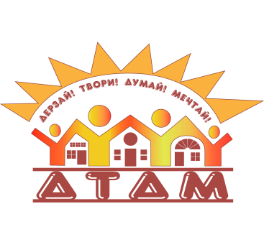 Муниципальное автономное учреждение 
дополнительного образования«Дворец творчества детей и молодежи»Отдел «Пластические искусства»Дополнительная общеобразовательная общеразвивающая программа художественной направленности  «Пластика и фантазия»Возраст детей: 7 – 10летСрок реализации: 3 годаАвторы-составители:Макарова Елена Ивановнапедагог дополнительного образованиявысшей квалификационной категорииГалиаскарова Альмира РавильевнаМетодист ДТДиМПрошина Татьяна ПетровнаМетодист ДТДиМ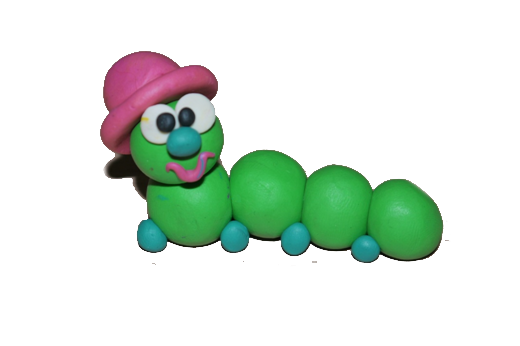 Оренбург, 2019СОДЕРЖАНИЕКОМПЛЕКС ОСНОВНЫХ ХАРАКТЕРИСТИК ПРОГРАММЫ	31.1.	Пояснительная записка	3Направленность программы	3Актуальность программы	3Отличительные особенности программы	4Адресат программы	5Объём и срок и освоения программы	5Формы обучения	6Режим занятий	71.2.	Цель и задачи	71.3.	Содержание программы	8Учебный план	8Учебно-тематический план 1 год обучения	10Учебно-тематический план 2 год обучения	16Учебно-тематический план 3 год обучения	22Содержание учебно-тематического плана 1 год обучения	26Содержание учебно-тематического плана 2-й год обучения	34Содержания учебно-тематического плана 3-й год обучения	411.4.	Планируемые результаты	47КОМПЛЕКС ОРГАНИЗАЦИОННО-ПЕДАГОГИЧЕСКИХ УСЛОВИЙ	512.1. Календарный учебный график	51Календарный учебный график 1 год обучения	51Календарный учебный график 2 год обучения	632.2. Условия реализации программы	80Материально – техническое обеспечение	80Информационное обеспечение	81Кадровое обеспечение	812.3. Формы аттестации	81Формы отслеживания и фиксации образовательных результатов.	82Формы предъявления и демонстрации образовательных результатов	832.4. Оценочные материалы	842.5. Методические материалы	85Особенности организации образовательного процесса	85Методы обучения	87Формы организации образовательного процесса	88Педагогические технологии	90Алгоритм учебного занятия	91Дидактические материалы	922.6. Список литературы	93Нормативные документы	93Основная и дополнительная учебная литература	95Ум ребёнка на кончиках его пальцев».В. А. Сухомлинский.КОМПЛЕКС ОСНОВНЫХ ХАРАКТЕРИСТИК ПРОГРАММЫПояснительная запискаНаправленность программы Дополнительная общеобразовательная программа «Пластика и фантазия» имеет художественную направленность и ориентирована на приобщение детей к эстетическим ценностям культуры посредством одного из традиционных видов декоративно-прикладного искусства – керамики. Керамика – «благородное искусство, несущее энергию созидания» (В. Николаев, член союза художников России) доступное каждому, так как глина – один из самых распространенных полезных ископаемых в России, в том числе и в Оренбуржье. Оренбургская область – территория уникальных залежей глины, по своим свойствам идеально подходящей для использования в гончарном деле, изготовлении изделий декоративно-прикладного творчества. Художественные достоинства работ местных мастеров оценены и известны в России и за её пределами.Программа реализуется в творческом объединении «Пластика и фантазия». Ежегодно дополнялась и перерабатывалась с учетом изменяющегося контингента обучающихся, запроса родителей и социума. Уровень сложности содержания. Программа позволяет учитывать различный уровень развития и разную степень освоенности содержания детьми, предлагая комплексную систему последовательного усложнения длительных и краткосрочных учебных заданий. Уровень сложности содержания программы позволяет расширить и дополнить возможности образовательной области «искусство» и знания, полученные в школе на уроках ИЗО и технологии. Условно курс разделен на 3 уровня сложности содержания и материала программы: ознакомительный, базовый, продвинутый и 3 этапа обучения: I этап ознакомительный «Ученик», II этап творческий «Подмастерье», III этап профессионально-ориентированный «Мастер».Актуальность программыАктуальность программы «Пластика и фантазия» обусловлена использованием в содержании программы подходов, способных обеспечить реализацию основного заказа государства на:воспитание гармонично развитой и социально ответственной личности на основе духовно-нравственных ценностей народов Российской Федерации, исторических и национально-культурных традиций, формирование целостной, самодостаточной, творческой личности, обладающей широким кругозором, запасом необходимых ценностных ориентиров, без которых невозможно органичное существование человека в окружающем мире;создание условий для формирования таких качеств личности ребенка как патриотизм, стремление к красоте и гармонии, уважение к труду, творчеству и созиданию;укрепление «гражданской идентичности; сохранение исторического и культурного наследия и его использования для воспитания и образования; передача от поколения к поколению традиционных для российской цивилизации ценностей и норм, традиций, обычаев и образцов поведения».Программа ориентирована на социальный заказ обучающихся и родителей в области художественного образования, формирования эстетических ценностей, трудовых навыков и создания условий для творческого самовыражения и реализуется в творческом объединении «Пластика и фантазия» МАУДО ДТДиМ; на базе МОАУ «Лицей №4» г. Оренбург. Девиз лицея «Содружество способных, творческих и трудолюбивых» отражает направленность деятельности педагогического коллектива на развитие творческой одаренности и создание условий для творческого самовыражения обучающихся. В программе «Пластика и фантазия» отбор содержания программы осуществляется с учетом межпредметных связей с учебными дисциплинами лицея (технология, изобразительное искусство, окружающий мир, литература, музыка), расширяя, углубляя, обновляя содержание и обеспечивая совершенствование методов обучения предмету «технология», осуществляя преемственность художественно-эстетической деятельности с общеобразовательными программами начального образования (единое понятийное и технологическое пространство).Отличительные особенности программыПри разработке программы «Пластика и фантазия» были проанализированы программы: «Керамическая скульптура и пластика», (В.А. Лобанова, г. Волгоград, 2011); «Художественная керамика», (Л. К.Бондарева, Е. С. Глозман, Г. А. Мочалов, 2002); «Программа по керамике», (М. В. Неустроева, г. Красноярск, 2010); «Волшебный мир глины», (С. Ю. Фирсова, Оренбург, 2009).Программа «Пластика и фантазия» имеет ряд отличительных особенностей от вышеперечисленных в целевом, содержательном и методическом аспектах.Целевой аспект. Целью программы является формирование основ художественной культуры обучающихся младшего школьного возраста посредством освоения искусства керамики Содержательный аспект. Содержание программы интегрирует разные направления в керамике: сувенирная лепка, изготовление керамических изделий различными ручными способами лепки (конструктивным, из жгутов, пластов, целого куска глины, формовка в гипсовых формах), декора, росписи, также подразумевает знакомство с народными промыслами глиняной игрушки (дымковским, филимоновским, каргапольским). введение регионального компонента, включающего краеведческие сведения об истории развития керамического промысла в Оренбургской области, продукции Саракташского фаянсового завода, индивидуальных мастерах-керамистах Оренбуржья.Методический аспект. Методическое обеспечение программы представлено системой авторских методических и дидактических разработок; технологических карт по всем блокам и темам учебно-тематического плана; мониторингового инструментария (в части «Предметные результаты»).Отличительной особенностью программы является применение таких видов организации деятельности обучающихся, которые направлены на достижение личностных, метапредметных и предметных результатов. Технологический аспект.В процессе обучения используются технологии, предполагающие активную деятельность обучающихся. Программа «Пластика и фантазия» предполагает: интеграцию очного и электронного обучения с использованием дистанционных образовательных технологий (дистанционное обучение), обеспечение цифровыми образовательными ресурсами (ЦОР) - электронными пособиями, ориентированными на самостоятельную работу обучающихся;использование проектной деятельности, предполагающей разработку проектов разных типов: творческих, социальных, исследовательских. В рамках дистанционного обучения обучающиеся получают возможность осваивать программу в удобном персональном темпе. Дидактический материал и ЦОР, размещённые на сайте учреждения, подразумевают самостоятельное выполнение творческих заданий и проектов. В процессе обучения формируются самостоятельность, ответственность, умение организовывать, планировать свое учебное время. Использование проектных технологий. Работая в группах и индивидуально, обучающиеся разрабатывают и реализуют проекты:социальные (примерные темы социальных проектов: «Город мастеров» в рамках областного Дня детства, «Бабушка рядышком с дедушкой», приуроченный ко Дню пожилого человека, «Поклонимся великим тем годам» посвященный Дню Победы в Великой Отечественной войне, «Для милой мамочки моей», посвященный Дню матери, «Люблю тебя мой Оренбург», приуроченный к празднованию Дня города и т.д.);исследовательские (предлагаемые темы проектов: «Месторождения глины в Оренбургской области», «История Саракташского фаянсового завода», «Народная глиняная игрушка», «Акбулакская игрушка» (по выбору детей);творческие (по выбору детей: проекты по темам проводимых конкурсов, например: «Пластика и фантазия», «Оренбуржье мое», «Белая», проекты для личных портфолио работ «Подводные фантазии», «Флора и фауна», «Старинные замки», Волшебные сказки», «Времена года», «Лепим сказку» (создание анимационных роликов). Адресат программыК освоению дополнительной общеобразовательной общеразвивающей программы допускаются все дети без исключения, не имеющие медицинских противопоказаний для занятий данным видом деятельности.Рекомендуемый возраст обучающихся от 7 до 10 лет. В программе учитываются основные психофизические новообразования этого возрастного периода: интенсивное развитие и формирование познавательных процессов, произвольных и осознанных, сенсомоторной координации, способность к усвоению системы научных понятий; готовность к осознанию собственных изменений в процессе учебной деятельности; готовность к развитию.Объём и срок и освоения программыПрограмма реализуется 3 года в объеме 576 часов, из них:1 год – 144 часа2 год – 216 часов3 год – 216 часовОбразовательный процесс предусматривает следующие этапы обучения:I этап ознакомительный базисный «Ученик»: закладываются основы керамического ремесла, элементарные навыки ручной лепки и приемов декорирования, формируются представления о различных глиняных промыслах России и Оренбургской области. Создаются условия для развития интереса и устойчивой мотивации к предлагаемому виду творчества. Ведущим является репродуктивный метод обучения. II этап творческий «Подмастерье»: обогащаются знания в области искусства керамики России и Оренбуржья, истории и особенностей народной игрушки; расширяются знания о видах керамики по строению и составу глинистых масс, совершенствуются навыки лепки декора и росписи керамических изделий различными способами. Организуется самостоятельная творческая работа по собственным эскизам с использованием полученных знаний и умений. Используется преимущественно эмпирический (основанный на опыте) метод обучения. III этап профессионально-ориентированный «Мастер»: расширяются знания о многообразии видов керамики (фаянс, фарфор, майолика и др.); керамическом промысле, художниках-керамистах Оренбуржья, России, зарубежных стран; расширяются знания по основами композиции, цветоведения, основам дизайна; совершенствуются умения и навыки ручной лепки всеми способами, различных способов декора, росписи, их сочетания в самостоятельном дизайнерском решении. Используется метод проектов (творческие, социальные, исследовательские проекты) предоставляющий возможности для проявления индивидуальности, творческого самовыражения обучающихся.Формы обученияРеализация программы осуществляется с использованием очной формы получения образования (Федеральный закон РФ "Об образовании в Российской Федерации", N 273-ФЗ | гл. 2 ст,  17 п. 2). Программа предполагает (при необходимости) интеграцию очного и электронного обучения с использованием дистанционных образовательных технологий.Для эффективной реализации программы на этапе ознакомительном «Ученик» преобладает очная форма получения образования так как для детей этого возраста важен непосредственный контакт с педагогом это связано с особенностями занятий развивающего характера. Использование дистанционного обучения (потребность в интерактивном взаимодействии обучающихся и педагогов (возможно с участием родителей дома):работа с одаренными детьми способными к выполнению работ повышенного уровня сложности (элементы декорирования, создания композиций, индивидуальные дополнительные задания повышенного уровня);выполнение проектов и исследовательских работ;возможность ликвидировать пробелы в знаниях;противоэпидемические мероприятия.Программа предполагает использование групповой формы образовательного процесса. Преимущество групповой работы состоит в том, что вырабатываются навыки самоконтроля  и контроля над действиями других, формируется критическое мышление. Групповое обсуждение, дискуссия оживляет поисковую активность обучающихся, ребенок учится высказывать и отстаивать собственное мнение, прислушиваться к мнению других, сопоставлять, сравнивать свою точку зрения с точкой зрения других. Для успешной реализации программы целесообразно объединение детей в учебные группы численностью 10-12 человек. Учебные группы могут быть разновозрастными, прием желающих обучаться производится на любом этапе учебного процесса. Режим занятийОбъем учебной нагрузки разработан в соответствии с Уставом учреждения и Положением об организации и осуществлении образовательного процесса в муниципальном автономном учреждении дополнительного образования  «Дворец творчества детей и молодежи»1 год обучения – занятия проводятся 2 раза в неделю по 2 академических часа;2 год обучения - 3 раза в неделю по 2 академических часа.3 год обучения – 3 раза в неделю по 2 академических часа.Цель и задачиЦель: формирование основ художественной культуры обучающихся младшего школьного возраста посредством освоения искусства керамики.Задачив области воспитанияформировать ценностное отношение обучающихся к общечеловеческим и базовым национальным ценностям Человек, Здоровье, Красота, Искусство, Труд, Творчество;формировать ценностное отношение к здоровому образу жизни;формировать доброжелательность, эмоционально-нравственную отзывчивость;воспитывать аккуратность, бережливость и усидчивость.в области обучениясформировать предметные компетенции в области декоративно-прикладного искусства «керамика»;сформировать представления о достижениях мировой и отечественной художественной культуры в области декоративно-прикладного и изобразительного искусства;сформировать знания в области основ цветоведения, композиции, дизайна;формировать опыт практической деятельности в области керамики.в области развитияразвивать художественное восприятие, наглядно-образное мышление, монологическую и диалогическую речь;развивать творческие способности, познавательную активность;развивать способности осуществлять проектную, исследовательскую деятельность, умения осуществлять продуктивное сотрудничество; развивать сенсомоторную координацию, мелкую моторику обучающихся;развивать универсальные учебные действия как основу умения учиться.Содержание программыУчебный план Учебно-тематический план 1 год обученияТеоретические знания объясняются педагогом и усваиваются обучающимися в процессе выполнения практического задания Учебно-тематический план 2 год обучения Учебно-тематический план 3 год обучения Содержание учебно-тематического плана 1 год обученияИнвариантная частьЗанятие 1. Вводное занятиеТеория. Введение в образовательную программу. Знакомство с работой творческого объединения «Пластика и фантазия». История, традиции, достижения, цели, задачи, перспективы развития творческого объединения. Знакомство с Дворцом творчества детей и молодежи, его историей, традициями, достижениями. История развития искусства керамики в мире, в области, в Оренбургской области. Оренбургские мастера-керамисты. Инструктаж по технике безопасности на занятиях. Правила поведения во Дворце творчества детей и молодежи, правила безопасного поведения на дороге. Практика. Входная диагностика. Игры на знакомство.Форма контроля. Предметные пробы. Устный опрос «Основы мастерства»Занятие 2. Элементарные формыТеория. Основные элементы, приёмы лепки, способ скрепления деталей. Шликер. Знакомство с конструктивным способом лепки, базовым элементом и основными элементами. Приёмы лепки различных форм. Способ скрепления отдельных деталей, необходимые инструменты и материалы. Шликер – глиняный клей, способ изготовления шликера.Практика. Лепка базового элемента – шар. Отработка приёмов лепки (скатывание, сплющивание, вытягивание, раскатывание, скручивание и др.), лепка основных элементов конструктивного способа (шар, лепёшка, жгут, капелька и др.). Приготовление  шликера. Форма контроля. Собеседование «Способы и приемы лепки»Занятие 3. Удивительный мир насекомых. ГусеницаТеория. Лепка объёмных форм. Технология изготовления глиняных изделий конструктивным способом лепки.Практика. Лепка гусеницы.Форма контроля. Тестовое задание «Учимся лепить». Мини-выставка.Занятие 4. Удивительный мир насекомых. Букашка Теория. Лепка объёмных форм. Технология изготовления глиняных изделий конструктивным способом лепки.Практика. Лепка букашки.Форма контроля. Устный опрос «Развиваем мастерство», выставкаЗанятие 5. Удивительный мир насекомых. ПаукТеория. Лепка объёмных форм. Технология изготовления глиняных изделий конструктивным способом лепки.Практика. Лепка паука.Форма контроля. Тестовое задание «Заполни таблицу», выставкаЗанятие 6. Радуга цветаТеория. Основные и дополнительные цвета. Способ получения дополнительных цветов.Практика. Смешивание красок на палитре, рисование цветовых схем.Форма контроля. Тестовое задание, выставкаЗанятие 7. Кисточкины секретыТеория. Правила и приёмы росписи керамических изделий, необходимые инструменты и материалы. Перечень необходимых инструментов и материалов. Этапы росписи, приёмы.Практика. Роспись готовых изделий.Форма контроля. Задание по карточкамЗанятие 8. Удивительный мир насекомых. МухаТеория. Лепка объёмных форм. Технология изготовления глиняных изделий конструктивным способом лепки.Практика. Лепка мухи.Форма контроля. ВыставкаЗанятие 9. Кружевные фантазии Теория. Декор. Определение понятия – декор. Перечень способов декора. Способы декора керамических изделий. Практика. Декорирование готовых изделий. Форма контроля. Блиц-опрос «Закончи предложение»Занятие 10. Удивительный мир насекомых. ПчелаТеория. Лепка объёмных форм. Технология изготовления глиняных изделий конструктивным способом лепки.Практика. Лепка пчелы.Форма контроля. Анализ готовых изделийЗанятие 11. Волшебный мир глины Теория. Организация рабочего места. Знакомство с материалом (глиной), инструментами и оборудованием. Глина – природный материал для изготовления керамических изделий. Добыча глины. Глина в Оренбуржье. Месторождения глины в Оренбуржье. Состав, цвет глины, её свойства, сведения о дополнительных включениях в глинистый состав. Виды глины (жирная, тощая). Понятие «керамика». Краткая история Саракташского фаянсового завода. Способ проверки глины на пластичность. Сравнение пластических свойств глины со свойствами других пластичных материалов: пластилин, соленое тесто. Состав пластилина, солёного теста. Практика. Самостоятельная организация рабочего места. Апробирование материала (глины). Определение пластичности глины. Упражнения (скатывание колбасок, соединение их в кольцо и т.д.). Изготовление глиняной массы. Сравнение сырых глиняных изделий с сухими и обожженными, отличительные особенности. Форма контроля. Развлечение для обучающихся «Красота своими руками»Занятие 12. У бабушки в деревне. ПоросенокТеория. Лепка объёмных форм. Технология изготовления глиняных изделий конструктивным способом лепки.Практика. Лепка поросёнка.Форма контроля. Анализ готового изделия.Занятие 13. Тайны глиняных превращенийТеория. Подготовка глиняной массы. Хранение. Перечень необходимых инструментов и материалов. Этапы изготовления глиняного теста. Способ хранения сухой глины и глиняного теста. Cушка и обжиг глиняных изделий. Способ сушки глиняных изделий, необходимое оборудование. Технология обжига изделий из глины, необходимое оборудование (муфельная печь), температура обжига. Техника безопасности (какими приспособлениями нельзя обжигать глиняные изделия).Практика. Изготовление глиняной массы. Сравнение сырых глиняных изделий с сухими и обожженными, отличительные особенности.Форма контроля. Тестовое задание «Удивительная глина»Занятие 14. У бабушки в деревне. БычокТеория. Лепка объёмных форм. Технология изготовления глиняных изделий конструктивным способом лепки.Практика. Лепка бычкаФорма контроля. ВыставкаЗанятие 15. Удивительные краскиТеория. Холодный и горячий способы росписи керамических изделий. Отличительные особенности холодного и горячего способа росписи. Керамические красители, специальная терминология (глазурь, соль, пигменты).Практика. Роспись готовых изделий.Форма контроля. КОНОП (контрольный опрос на определённую проблему)Занятие 16. У бабушки в деревне. ЛошадкаТеория. Лепка объёмных форм. Технология изготовления глиняных изделий конструктивным способом лепки.Практика Лепка лошадки.Форма контроля. Игровое задание «Этапы изготовления»Занятие 17. У бабушки в деревне. БарашекТеория. Лепка объёмных форм. Технология изготовления глиняных изделий конструктивным способом лепки.Практика. Лепка барашка.Форма контроля. Самостоятельная работаЗанятие 18. У бабушки в деревне. КозочкаТеория. Лепка объёмных форм. Технология изготовления глиняных изделий конструктивным способом лепки.Практика. Лепка козочки.Форма контроля. Анализ сформированности навыков деятельности.Занятие 19. Удивительные краскиТеория. Холодный и горячий способы росписи керамических изделий. Отличительные особенности холодного и горячего способа росписи. Керамические красители, специальная терминология (глазурь, соль, пигменты).Практика. Роспись готовых изделий.Форма контроля. Блиц-опрос. Анализ готового изделияЗанятие 20. У бабушки в деревне. СобакаТеория. Лепка объёмных форм. Технология изготовления глиняных изделий конструктивным способом лепки.Практика. Лепка собаки.Форма контроля. Творческое задание «У Бабушки в деревне»Занятие 21. Цветочная поляна Теория. Спектральный круг. Понятие – спектр, количество цветов в спектральном круге. Взаимодополнительные цвета.Практика. Рисование схемы спектрального круга. Сопоставление взаимодополнительных цветов, упражнения.Форма контроля. Творческое задание «Смешай цвета»Занятие 22. У бабушки в деревне. КошкаТеория. Лепка объёмных форм. Технология изготовления глиняных изделий конструктивным способом лепки.Практика. Лепка кошки.Форма контроля. Самостоятельная работаЗанятие 23. Удивительные краскиТеория. Холодный и горячий способы росписи керамических изделий. Отличительные особенности холодного и горячего способа росписи. Керамические красители, специальная терминология (глазурь, соль, пигменты).Практика. Роспись готовых изделий.Форма контроля. Анализ сформированности навыков деятельности.Занятие 24. Чудо-инструментыТеория. Декорирование специальными приспособлениями (стеками, тычками, вилкой, штампиками). Перечень необходимых инструментов. Способы декора специальными приспособлениями.Практика. Декорирование готовых изделий специальными приспособлениями.Форма контроля. Работа по карточкам «Это интересно»Занятие 25. У бабушки в деревне. ПетухТеория. Лепка объёмных форм. Технология изготовления глиняных изделий конструктивным способом лепки.Практика. Лепка петуха.Форма контроля. Самостоятельная работа. Анализ сформированности навыков деятельностиЗанятие 26. У бабушки в деревне. КурицаТеория. Лепка объёмных форм. Технология изготовления глиняных изделий конструктивным способом лепки.Практика. Лепка курицы.Форма контроля. Анализ готового изделияЗанятие 27. Роспись готовых изделийПрактика. Варианты цветовых решений, этапы росписи изделия. Роспись готовых изделий.Форма контроля. Анализ сформированности навыков деятельностиЗанятие 28. День и ночьТеория. Хроматические и ахроматические цвета.Практика. Зарисовка цветовых схем, упражнения.Форма контроля. Игровое упражнение. Анализ сформированности навыка работы по схеме.Занятие 29. Сказочный лес. ЛисаТеория. Технология изготовления глиняных изделий конструктивным способом лепки.Практика. Лепка лисы.Форма контроля. Игровое упражнение «Сказочные животные»Занятие 30. Сказочный лес. ЗайцыТеория. Технология изготовления глиняных изделий конструктивным способом лепки.Практика. Лепка зайцев.Форма контроля. Игровое упражнение «Сказочный лес»Занятие 31. Сказочный лес. ЛягушкаТеория. Технология изготовления глиняных изделий конструктивным способом лепки.Практика. Лепка лягушки.Форма контроля. Игровое упражнение «Изготовление композиции»Занятие 32. Сказочный лес. Мышь Теория. Технология изготовления глиняных изделий конструктивным способом лепки.Практика. Лепка мыши.Форма контроля. Анализ сформированности навыков деятельностиЗанятие 33. Роспись готовых изделийПрактика. Варианты цветовых решений, этапы росписи изделия. Роспись готовых изделий.Форма контроля. ВыставкаЗанятие 34. Глиняные картины. Панно «Подводный мир»Теория. Лепка плоских форм. Декоративное панно: рельеф, барельеф, контррельеф. Знакомство с понятиями: декоративное панно, рельеф, барельеф, контррельеф. Технология изготовления плоской формы (панно), необходимые инструменты и оборудование. Раскрытие понятий: пейзаж, натюрморт.Практика. Лепка панно «Подводный мир»Форма контроля. Собеседование «Специальная терминология»Занятие 35. Глиняные картины. Панно «Фрукты»Теория. Технология изготовления панно.Практика. Лепка панно.Форма контроля. Самостоятельная работаЗанятие 36. Глиняные картины. Панно «Цветы»Теория. Технология изготовления панно.Практика. Лепка панно.Форма контроля. Творческое задание «Панно»Занятие 37. Глиняные картины. Панно «Ягоды»Теория. Технология изготовления панно.Практика. Лепка панно.Форма контроля. Творческое задание «Панно»Занятие 38. Глиняные картины. Панно «Животные»Теория. Технология изготовления панно.Практика. Лепка панно.Форма контроля. Творческое задание «Панно»Занятие 39. Глиняные картины. Панно «Натюрморт»Теория. Натюрморт как жанр живописи.Практика. Лепка панно.Форма контроля. Собеседование «Изготовление настенных панно»Занятие 40. Роспись готовых изделийТеория. Варианты цветовых решений, этапы росписи изделия.Практика. Роспись готовых изделий.Форма контроля. ВыставкаЗанятие 41. Глиняные картины. Панно «Пейзаж»Теория. Пейзаж как жанр живописи.Практика. Лепка панно.Форма контроля. Анализ сформированности навыка деятельностиЗанятие 42. Игрушки-зверюшки. Морская звездаТеория. Лепка объёмных форм. Технология лепки из целого куска глины, приёмы лепки.Практика. Лепка объёмных форм из целого куска глины.Форма контроля. Собеседование «Специальная терминология»Занятие 43. Игрушки-зверюшки. РыбаТеория Технология лепки из целого куска глины.Практика. Лепка объёмных форм из целого куска глины.Форма контроля. Самостоятельная работаЗанятие 44. Роспись готовых изделийТеория. Варианты цветовых решений, этапы росписи изделия.Практика. Роспись готовых изделий.Форма контроля. ВыставкаЗанятие 45. Игрушки-зверюшки. ЛебедьТеория. Технология лепки из целого куска глины.Практика. Лепка объёмных форм из целого куска глины.Форма контроля. Тестовое задание «Скульптурный способ лепки»Занятие 46. Огонь и лед Теория. Тёплые и холодные оттенки. Отличительные особенности тёплых и холодных оттенков.Практика. Упражнения, смешивание на палитре красок для получения  тёплых и холодных оттенков. Рисование образцов. Форма контроля. Контрольно-проверочное задание «Смешай цвета»Занятие 47. «Всемогущий колокольчик». ДомовенокТеория. Лепка изделий на основе формы колокольчика. Технология лепки формы колокольчика, приёмы.Практика. Лепка изделий на основе формы колокольчика. Форма контроля. Анализ готового изделияЗанятие 48. «Всемогущий колокольчик». Кот с мышьюТеория. Технология лепки формы колокольчика.Практика. Лепка изделий на основе формы колокольчика.Форма контроля. Собеседование «Специальная терминология»Занятие 49. «Всемогущий колокольчик». Колокольчик с растительным декоромТеория. Технология лепки формы колокольчика.Практика. Лепка изделий на основе формы колокольчика.Форма контроля. Собеседование «Способы декорирования»Занятие 50. «Всемогущий колокольчик». Колокольчик с декоративными налепамиТеория. Технология лепки формы колокольчика.Практика. Лепка изделий на основе формы колокольчика.Форма контроля. Творческое задание «Декор»Занятие 51. Роспись готовых изделийТеория. Варианты цветовых решений, этапы росписи изделия. Практика. Роспись готовых изделий.Форма контроля. ВыставкаЗанятие 52. «Всемогущий колокольчик». Домик жукаТеория. Технология лепки формы колокольчика.Практика. Лепка изделий на основе формы колокольчика.Форма контроля. Анализ сформированности навыка деятельностиЗанятие 53. «Всемогущий колокольчик». КлоунТеория. Технология лепки формы колокольчика.Практика. Лепка изделий на основе формы колокольчика.Форма контроля. Самостоятельная работаЗанятие 54. Декорирование. Глиняный орнамент Теория. «Налепы» - виды, формы, способы изготовления. Декор «налепами». Различные способы изготовления «налепов».Практика. Декорирование глиняных изделий «налепами».Форма контроля. Творческое задание «Декорирование налепами»Занятие 55. Глиняные истории. Яркая АфрикаТеория. Многофигурные композиции. Раскрытие понятия «многофигурная композиция». Отличительные особенности многофигурных композиций. Практика. Изготовление композиций состоящих из двух или более изделий (натюрморт).Форма контроля. Игровое упражнение «Композиция»Занятие 56. Роспись готовых изделийПрактика. Варианты цветовых решений, этапы росписи изделия. Роспись готовых изделий.Форма контроля. ВыставкаЗанятие 57. Глиняная сказка. «Смешарики»Теория. Сюжетные композиции. Раскрытие понятия «сюжетная композиция».Практика. Изготовление изделий, объединенных общим сюжетом.           Форма контроля. Групповая самостоятельная работаЗанятие 58. Роспись готовых изделийПрактика. Варианты цветовых решений, этапы росписи изделия. Роспись готовых изделий.Форма контроля. ВыставкаЗанятие 59. Полет мыслиТеория. Эскиз. Раскрытие понятия «эскиз». Разработка эскизов. Практика. Разработка эскизов на заданную и свободную темы. Форма контроля. ЭскизыЗанятие 60. «Турнир умелых» (итоговое занятие) Практика. Итоговая выставка работ обучающихся. Конкурсное задание: слепить сувенир по заданному образцу, используя декор по собственному замыслуФорма контроля. КонкурсВариативная частьЗанятие 61-64. Проектная деятельность. Социальные проектТеория. Понятия «проект», «проектная деятельность». Виды проектов. Этапы работы над проектом: подготовительный, организационный, реализация проекта. Разработка проекта: сбор информации, анализ и обобщение материала, оформление и защита проекта. Алгоритм проектирования: определение проблемы, выбор темы, обоснование актуальности проекта, постановка цели, задач, формирование гипотезы, сбор данных, планирование и разработка этапов и операций. Практика. Социальный проект «Для милой мамочки моей», посвященный Дню матери, направленный на организацию общественно-значимой продуктивной деятельности обучающихся при поддержке и участии родителей, членов семей.Форма контроля. Выставка.Занятие 65-68. Проектная деятельность. Социальные проектПрактика.  Социальный проект «Поклонимся великим тем годам» посвященный Дню Победы в Великой Отечественной войне, направленный на организацию общественно-значимой продуктивной деятельности обучающихся при поддержке и участии родителей, членов семей для ветеранов Великой Отечественной войны.Форма контроля. Презентация и защита проекта.Занятие 69-70. Проектная деятельность. Творческий проектПрактика. Индивидуальный творческий проект для личного портфолио работ «Удивительный мир насекомых. Бабочка».Форма контроля. Презентация и защита проекта.Занятие 71-72. Проектная деятельность. Творческий проектПрактика. Индивидуальный творческий проект для участия в выставке работ обучающихся в рамках празднования нового года «Печенье» (новогоднее украшение)Форма контроля. Выставка.Содержание учебно-тематического плана 2-й год обученияЗанятие 1 «Вводное занятие»  Теория. Встреча с коллективом, обсуждение творческих планов и достижений объединения «Пластика и фантазия». Инструктаж по технике безопасности. Правила поведения в объединении, во Дворце творчества детей и молодежи, на дороге. Входная диагностика. Игры на командообразование «А я еду», «Мы – бобры», «Автобус».Форма контроля. СобеседованиеЗанятие 2.Фарфор, фаянс. Отличительные особенности, виды изделийТеория. Виды керамики. Классификация керамики по строению и составу глинистых масс (грубая и тонкая керамика, майолика, фаянс, фарфор, шамот, терракота). Классификация по свойствам и способам производства изделий (архитектурно-строительная, техническая, бытовая, декоративная). Достоинства и недостатки различных видов керамических масс.Температура обжига фарфора и фаянса, отличительные особенности. Виды изделий из фарфора и фаянса. Сфера применения.Практика. Сравнение фарфоровых и фаянсовых изделий, анализ образцов (осколков) керамики различных видов, тренировка в их распознавании.Форма контроля. Выставка.Занятие 3. Секреты глиняного пласта. ЧаепитиеТеория: Технология изготовления пласта, необходимые инструменты и материалы. Лепка пластов, упражнения.Практика: Лепка из пласта плоских форм, панно.Форма контроля. Выставка.Занятие 4. Секреты глиняного пласта. Цветочная полянаТеория. Технология лепки из пластов.Практика. Лепка из пласта плоских форм, панно.Форма контроля. Самостоятельная работаЗанятие 5. Пастельная дымкаТеория. Пастельные оттенки. Способ получения пастельных оттенков. Демонстрация образцов цветовых схем.Практика. Упражнения, получение пастельных оттенков (смешивание цветов на палитре), зарисовка цветовых схем в альбом.Форма контроля. Цветовые схемы смешивания цветовЗанятие 6. Роспись готовых изделийПрактика. Варианты цветовых решений, этапы росписи изделия. Роспись готовых изделий.Форма контроля. ВыставкаЗанятие 7. Майолика, терракота. Отличительные особенности, виды изделий Теория. Название, состав, цвет, свойства, температура обжига майолики и терракоты, отличительные особенности. Виды изделий из майолики и терракоты. Сфера применения.Практика. Сравнение образцов изделий из майолики и терракоты, анализ.Форма контроля. Работа по карточкам «Виды керамических изделий»Занятие 8. Секреты глиняного пласта. Коты на крышеТеория. Технология лепки из пластов.Практика. Лепка из пласта плоских форм, панно.Форма контроля. Самостоятельная работаЗанятие 9. Разноцветные туманности»Теория. Тонирование. Технология тонирования керамических изделий, необходимые приспособления (водорастворимые краски, кисть с жёсткой щетиной, губка, вода, ёмкость для разведения колера). Практика. Тонирование готовых изделий.Форма контроля. Выставка Занятие 10. Орнамент вокруг насТеория. Знакомство с изобразительными видами декора, понятием – орнамент. Формы орнамента (замкнутая, ленточная, сетчатая). Практика. Зарисовка схем с различными формами орнамента в альбом. Использование различных орнаментальных форм для декора керамических изделий. (замкнутая, ленточная, сетчатая).Форма контроля.  Работа по карточкамЗанятие 11. Приключения Контраста и НюансаТеория. Контраст, нюанс. Определение понятия контраст и нюанс в цвете, отличия. Демонстрация цветовых схем.Практика. Упражнения, зарисовка цветовых схем, основанных на контрасте и нюансе.Форма контроля. Игровое упражнениеЗанятие 12. Секреты глиняного пласта. Деревенский пейзаж Теория. Технология изготовления пласта. Перечень необходимых инструментов и материалов (скалка, куски хлопчатобумажной ткани, кусок глины). Правила раскатывания глиняного пласта, способ соединения.Практика. Отработка навыка раскатывания пласта. Лепка из пласта плоских форм, панно.Форма контроля. Тестовое задание «Секреты глиняного пласта»Занятие 13. Секреты глиняного пласта. Древнеегипетский орнаментТеория. Знакомство с орнаментом Древнего Египта. Технология лепки из пластов.Практика. Лепка из пласта плоских форм, панно.Форма контроля. Анализ готового изделияЗанятие 14. Роспись готовых изделийПрактика. Варианты цветовых решений, этапы росписи изделия. Роспись готовых изделий.Форма контроля. Анализ процесса деятельностиЗанятие 15. Секреты глиняного пласта. Старинные замкиТеория. Знакомство со Средневековой архитектурой. Технология лепки из пластов.Практика. Лепка из пласта плоских форм, панно.Форма контроля. Самостоятельная работаЗанятие 16. Секреты глиняного пласта. КлоуныТеория. Технология лепки из пластов.Практика. Лепка из пласта плоских форм, панно.Форма контроля. Творческое заданиеЗанятие 17. Роспись готовых изделийПрактика. Варианты цветовых решений, этапы росписи изделия. Роспись готовых изделий.Форма контроля. ВыставкаЗанятие 18-20. Интерьерные фантазии. «Краски лета»Теория. Лепка из пласта плоских форм. Перечень плоских форм (панно, декоративные рамки). Технология лепки из пластов. Технология изготовления панно, декоративных рамок. Практика. Лепка из пласта плоских форм, декоративной рамки.Форма контроля. Собеседование «Специальная терминология»Занятие 21. Роспись готовых изделийПрактика. Варианты цветовых решений, этапы росписи изделия. Роспись готовых изделий.Форма контроля. ВыставкаЗанятие 22-23. Интерьерные фантазии. Тайна ночиТеория. Технология лепки из пластов.Практика. Лепка из пласта плоских форм, декоративной рамки.Форма контроля. Самостоятельная работаЗанятие 24-25. Интерьерные фантазии. Тропические фруктыТеория: Технология лепки из пластов.Практика: Лепка из пласта плоских форм, декоративной рамки.Форма контроля. Творческое заданиеЗанятие 26-27. Интерьерные фантазии. РозыТеория. Технология лепки из пластов.Практика. Лепка из пласта плоских форм, декоративной рамки.Форма контроля. Анализ сформированности навыка деятельностиЗанятие 28. Роспись готовых изделийПрактика. Варианты цветовых решений, этапы росписи изделия. Роспись готовых изделий.Форма контроля. ВыставкаЗанятие 29. Зеркальный блескТеория. Лакирование. Понятие – лакирование (покрытие лаком). Использование акрилового лака, технологические инструкции. Виды акрилового лака (глянцевый, матовый).  Практика. Покрытие акриловым лаком готовых изделий.Форма контроля. Собеседование «Специальная терминология»Занятие 30-31. Все для дома и быта. Подсвечник Теория. Лепка из пласта объёмных форм. Перечень объёмных форм из пласта (цилиндр, конус). Технология изготовления объёмных форм из пласта.Практика. Лепка различных объёмных изделий: подсвечники.Форма контроля. Собеседование «Лепка объемных форм»Занятие 32-33. Все для дома и быта. Подставка для карандашейТеория. Технология лепки из пласта объёмных форм (цилиндрической, конической). Способ соединения пласта. Практика. Изготовление из пласта объёмных изделий.Форма контроля. Самостоятельная работаЗанятие 34-35. Все для дома и быта. ШкатулкаТеория. Технология лепки из пласта объёмных форм (цилиндрической, конической). Способ соединения пласта. Практика. Изготовление из пласта объёмных изделий.Форма контроля. Игровое упражнение «Лепка по бумажному шаблону»Занятие 36. Содружество Глины и ТканиТеория. Тиснение по фактурной ткани. Знакомство с техникой тиснения, необходимыми приспособлениями (куски фактурной ткани, скалка).Практика. Использование техники тиснения при изготовлении различных керамических изделий.Форма контроля. Устный опросЗанятие 37. Роспись готовых изделийПрактика. Варианты цветовых решений, этапы росписи изделия. Роспись готовых изделий.Форма контроля. ВыставкаЗанятие 38. Интерьерные фантазии. ЖивотныеТеория. Технология лепки из пласта объёмных форм (цилиндрической, конической). Способ соединения пласта. Практика. Изготовление из пласта объёмных изделий.Форма контроля. Устный опросЗанятие 39-40. Роспись готовых изделийПрактика. Варианты цветовых решений, этапы росписи изделия. Роспись готовых изделий.Форма контроля. Анализ готового изделияЗанятие 41-42. Все для дома и быта. ПтицыТеория. Технология лепки из пласта объёмных форм (цилиндрической, конической). Способ соединения пласта. Практика. Изготовление из пласта объёмных изделий.Форма контроля. Самостоятельная работаЗанятие 43. Роспись готовых изделийПрактика. Варианты цветовых решений, этапы росписи изделия. Роспись готовых изделий.Форма контроля. ВыставкаЗанятие 44-45. ЗемноводныеТеория. Технология лепки из пласта объёмных форм (цилиндрической, конической). Способ соединения пласта. Практика. Изготовление из пласта объёмных изделий.Форма контроля. Самостоятельная работаЗанятие 46-47. РептилииТеория. Технология лепки из пласта объёмных форм (цилиндрической, конической). Способ соединения пласта. Практика. Изготовление из пласта объёмных изделий.Форма контроля. Творческое заданиеЗанятие 48. Роспись готовых изделийПрактика. Варианты цветовых решений, этапы росписи изделия. Роспись готовых изделий.Форма контроля. ВыставкаЗанятие 49-52. СветильникиТеория. Технология лепки из пласта объёмных форм (цилиндрической, конической). Способ соединения пласта. Практика. Изготовление из пласта объёмных изделий.Форма контроля. Самостоятельная работаЗанятие 53. Роспись готовых изделийПрактика. Варианты цветовых решений, этапы росписи изделия. Роспись готовых изделий.Форма контроля. ВыставкаЗанятие 54- 55. Ажур. Сквозные элементыТеория. Прорезание сквозных элементов на поверхности изделия. Знакомство с техникой  прорезания сквозных элементов на поверхности  изделия,  необходимыми инструментами (металлические стеки).Практика. Прорезание различных сквозных элементов  на декорируемой поверхности керамического изделия.Форма контроля. Собеседование «Техника прорезания сквозных элементов»Занятие 56. Роспись готовых изделийПрактика. Варианты цветовых решений, этапы росписи изделия. Роспись готовых изделий.Форма контроля. ВыставкаЗанятие 57-60. ВазыТеория. Технология лепки жгутов, способ скрепления. Виды изделий, выполненных в этой технике. Практика. Изготовление из жгутов объёмных изделий.Форма контроля. Занятие 61. Роспись готовых изделийПрактика. Варианты цветовых решений, этапы росписи изделия. Роспись готовых изделий.Форма контроля.Занятие 62-64. Превращение жгута. КопилкиТеория. Технология лепки жгутов, способ скрепления.  Виды изделий, выполненных в этой технике. Необходимые приспособления.Практика. Изготовление из жгутов объёмных изделий.Форма контроля. Контрольно-проверочное задание «Лепка при помощи жгутов»Занятие 65. Роспись готовых изделийПрактика. Варианты цветовых решений, этапы росписи изделия. Роспись готовых изделий.Форма контроля. ВыставкаЗанятие 66-67. Самоцветные переливы. Бисер, цветное стекло Теория. Декорирование керамических изделий кусочками цветного стекла, стеклянным бисером. Знакомство с техникой декора цветным стеклом и стеклянным бисером. Практика. Декорирование готовых глиняных изделий кусочками цветного стекла и бисером.Форма контроля. Творческое заданиеЗанятие 68-70. Цветные глины-краскиТеория. Ангобы. Роспись ангобами. Ангобы – состав, цветовая гамма. Знакомство с техникой росписи ангобами, необходимыми приспособлениями (резиновая «груша», баночки для цветных ангобов).Практика. Выполнение упражнений. (Отработка навыка росписи ангобами на специальных глиняных плакетках)Форма контроля. Анализ процесса деятельностиЗанятие 71-73. «Мелкая пластика» «Украшения для всех». Керамические украшенияТеория. Изготовление керамических украшений. Виды и формы керамических украшений. Способы лепки, декора, росписи. Технология сборки. Практика. Изготовление различных керамических украшений (кулоны, аромалампы, браслеты, бусы). Сборка украшений.Форма контроля. Анализ готовых изделийЗанятие 74. Роспись готовых изделийПрактика. Варианты цветовых решений, этапы росписи изделия. Роспись готовых изделий.Форма контроля. ВыставкаЗанятие 75. Дымковская игрушка. ОленьТеория. История возникновения промысла. Технология изготовления дымковских игрушек.Практика. Лепка животного по мотивам дымковской игрушки.Форма контроля. Игровое задание «Дымковская игрушка»Занятие 76. Дымковская игрушка. РосписьТеория. Технология росписи дымковских игрушек. Элементы росписи, цветовая гамма.Практика. Отработка элементов росписи на альбомном листе.Форма контроля. Анализ сформированности навыка деятельностиЗанятие 77. Дымковская игрушка. БарыняТеория. Технология лепки барыни. Практика. Лепка барыни по мотивам дымковской игрушки.Форма контроля. Игровое задание «Барыня»Занятие 78. Роспись готовых изделийПрактика. Варианты цветовых решений, этапы росписи изделия. Роспись готовых изделий.Форма контроля. ВыставкаЗанятие 79. Дымковская игрушка. ИндюкТеория.  Технология лепки индюка по мотивам дымковской игрушки.Практика. Лепка индюкаФорма контроля. Самостоятельная работаЗанятие 80. Филимоновская игрушка. КоньТеория. История возникновения промысла. Технология изготовления филимоновских игрушек. Практика. Лепка коня по мотивам филимоновской игрушки.Форма контроля. Самостоятельная работаЗанятие 81. Роспись готовых изделийПрактика. Варианты цветовых решений, этапы росписи изделия. Роспись готовых изделий.Форма контроля. Анализ готовых изделийЗанятие 82. Филимоновская игрушка. Барыня с кавалеромТеория. Технология изготовления филимоновской барыни икавалера.Практика. Лепка барыни и кавалера по мотивам филимоновской игрушки.Форма контроля. Устный опросЗанятие 83. Филимоновская игрушка. ПетухТеория. Технология изготовления филимоновского петуха.Практика. Лепка петуха по мотивам филимоновской игрушки.Форма контроля. Игровое упражнение по карточкамЗанятие 84. Роспись готовых изделийПрактика. Варианты цветовых решений, этапы росписи изделия. Роспись готовых изделий.Форма контроля. Анализ готового изделияЗанятие 85-86. Турнир подмастерьев (итоговое занятие)Практика. Итоговая выставка работ обучающихся. Конкурсное задание: слепить объемное функциональное изделие, используя декор и способ росписи по собственному замыслу.Форма контроля. Конкурс Вариативная частьЗанятие 87-90. Проектная деятельность. Социальные проектПрактика. Подготовка, планирование, реализация социального проекта «Люблю тебя мой Оренбург», посвященного Дню матери, направленного на организацию общественно-значимой продуктивной деятельности обучающихся при поддержке и участии родителей, членов семей, социальных партнеров, спонсоров.Форма контроля. Выставка-ярмаркаЗанятие 91-94. Проектная деятельность. Социальные проектПрактика.  Подготовка, планирование, реализация социального проекта «Город мастеров», в рамках областного дня Детства.Форма контроля. Выставка-ярмаркаЗанятие 95-97. Проектная деятельность. Творческий проектПрактика. Подготовка, планирование, осуществление, защита индивидуального творческого проекта для личного портфолио работ «Зимушка-зима».Форма контроля. Защита проектаЗанятие 98-100. Проектная деятельность. Творческий проектПрактика. Подготовка, планирование, осуществление, защита индивидуального творческого проекта «Краски лета» для участия в городском конкурсе-выставке работ обучающихся города.Форма контроля. Конкурс-выставкаЗанятие 101-103. Проектная деятельность. Творческий проектПрактика. Подготовка, планирование, осуществление, защита группового творческого проекта «Подводные фантазии» для участия в областном конкурсе-выставке работ обучающихся города.Форма контроля. Конкурс-выставкаЗанятие 101-103. Проектная деятельность. Исследовательский проектПрактика. Подготовка, планирование, осуществление, защита группового исследовательского проекта «Народная глиняная игрушка».Форма контроля. Презентация и защита проектаСодержания учебно-тематического плана 3-й год обученияЗанятие 1 «Вводное занятие»  Теория. Встреча с коллективом, обсуждение творческих планов и достижений объединения «Пластика и фантазия». Инструктаж по технике безопасности. Правила поведения в объединении, во Дворце творчества детей и молодежи, на дороге. Входная диагностика. Игры на командообразование «А я еду», «Мы бобры», «Автобус».Форма контроля. ДиагностикаЗанятие 2. «Гипсовые формы». Застывшая музыкаТеория. Гипс. Гипсовые формы. Характеристика гипса, его свойства. Технология изготовления гипсовых форм, используемые материалы и оборудование. Сферы применения гипсовых форм. Преимущество использования гипсовых форм. Способ эксплуатации и хранения гипсовых форм. Демонстрация образцов гипсовых форм. Практика. Изготовление изделий на основе гипсовой формыФорма контроля. Блиц-опрос «Специальная терминология»Занятие 3-6. Фруктово-ягодный фейерверкТеория. Технология формовки в гипсовых формах.Практика. Изготовление изделия на основе гипсовой формы тарелки.Форма контроля. Собеседование «Застывшая музыка»Занятие 7. Роспись готовых изделийПрактика. Варианты цветовых решений, этапы росписи изделия. Роспись готовых изделий.Форма контроля. Анализ готового изделияЗанятие 8-9. Летнее настроениеТеория. Технология формовки в гипсовых формах.Практика. Изготовление изделия на основе гипсовой формы тарелки.Форма контроля. Игровое упражнение по технологическим картамЗанятие 10. Роспись готовых изделийПрактика. Варианты цветовых решений, этапы росписи изделия. Роспись готовых изделий.Форма контроля. Анализ процесса деятельности Занятие 11-12.Кружевные узорыТеория. Технология формовки в гипсовых формах.Практика. Изготовление изделия на основе гипсовой формы тарелки. Форма контроля. Самостоятельная работаЗанятие 13. Роспись готовых изделийПрактика. Варианты цветовых решений, этапы росписи изделия. Роспись готовых изделий. Форма контроля. ВыставкаЗанятие 14-17. Африканские мотивыТеория. Технология формовки в гипсовых формах.Практика. Изготовление изделия на основе гипсовой формы шар.Форма контроля. Игровое упражнение по технологическим картамЗанятие 20-21. Роспись готовых изделийПрактика. Варианты цветовых решений, этапы росписи изделия. Роспись готовых изделий. Форма контроля. Анализ процесса деятельностиЗанятие 22. «Королева «Цветовая гамма»Теория. Понятие – цветовая гамма.Практика. Зарисовка эскизов. Упражнения в альбоме, подбор цветов к заданной цветовой гамме.Форма контроля. ЭскизыЗанятие 23-27. АромалампыТеория. Технология формовки в гипсовых формах.Практика. Изготовление изделия на основе гипсовой формы шар.Форма контроля. Творческое заданиеЗанятие 28-30. Роспись готовых изделийПрактика. Варианты цветовых решений, этапы росписи изделия. Роспись готовых изделий. Форма контроля. ВыставкаЗанятие 31. Королевские секреты. Основные характеристики цветаТеория. Беседа. Основные характеристики цвета (цветовой тон, светлота тона, чистота цвета, насыщенность, тепло – холодность).Практика. Упражнения, зарисовка цветовых схем.Форма контроля. Цветовые схемыЗанятие 28-30. Дамы и кавалерыТеория. Технология формовки в гипсовых формах.Практика. Изготовление изделия на основе формы гипсовой матрёшки.Форма контроля. Игровое упражнение по технологическим картамЗанятие 35. Роспись готовых изделийПрактика. Варианты цветовых решений, этапы росписи изделия. Роспись готовых изделий.Форма контроля. Анализ готового изделияЗанятие 36-37. «Матильда»Теория. Технология формовки в гипсовых формах.Практика. Изготовление изделия на основе формы гипсовой матрёшки. Форма контроля. Анализ процесса деятельностиЗанятие 38. Роспись готовых изделийПрактика. Варианты цветовых решений, этапы росписи изделия. Роспись готовых изделий. Форма контроля. ВыставкаЗанятие 39. Тайны заморского фокусника. Кракелюрный лакТеория. Кракелюрный лак. Понятие – кракелюрный лак. Способы и варианты использования кракелюрного лака для декора керамических изделий. Технология использования.Практика. Покрытие лаком готовых изделий.Форма контроля. Анализ готового изделия\Занятие 40-42. Кашпо для кактусаТеория. Технология формовки в гипсовых формах.Практика. Изготовление изделия на основе цилиндрической гипсовой формы.Форма контроля. Игровое упражнение по технологическим картамЗанятие 43. Роспись готовых изделийПрактика. Варианты цветовых решений, этапы росписи изделия. Роспись готовых изделий.Форма контроля. Выставка Занятие 44-46. Плоскостные фантазии. Декоративные картиныТеория. Изделия на основе плоской формы. Техника комбинированного способа лепки.  Демонстрация иллюстраций и фотографий с изображением керамических изделий плоской формы: панно, плакетки, декоративные рамки. Практика. Изготовление различных изделий на основе плоской формы.Форма контроля. Собеседование «Способы лепки»Занятие 47. Роспись готовых изделийПрактика. Варианты цветовых решений, этапы росписи изделия. Роспись готовых изделий.Форма контроля. Тестовое задание «Этапы росписи изделия»Занятие 48-49. Плоскостные фантазии. Восточный гороскопТеория. Технология лепки комбинированным способом.  Практика. Изготовление различных изделий объёмной формы.Форма контроля. Анализ готового изделияЗанятие 50-51. Времена годаТеория. Состояние природы в произведениях русских художников. Технология лепки комбинированным способом.  Практика. Изготовление различных изделий объёмной формы.Форма контроля. Анализ процесса деятельностиЗанятие 52. Роспись готовых изделийПрактика. Варианты цветовых решений, этапы росписи изделия. Роспись готовых изделий.Форма контроля. ВыставкаЗанятие 53-54. Времена годаТеория. Технология лепки комбинированным способом. Практика. Изготовление различных изделий объёмной формы.Форма контроля. Творческое заданиеЗанятие 55-56. КомодТеория. Технология лепки комбинированным способом.  Практика. Изготовление различных изделий объёмной формы.Форма контроля. Творческое заданиеЗанятие 57. Роспись готовых изделийПрактика. Варианты цветовых решений, этапы росписи изделия. Роспись готовых изделий.Форма контроля. ВыставкаЗанятие 58-59. Знаки зодиакаТеория. Технология лепки комбинированным способом.  Практика. Изготовление различных изделий объёмной формы.Форма контроля. Анализ сформированности навыков деятельностиЗанятие 60. Итальянское волшебство. СмальтаТеория. Смальта. Раскрытие понятия «смальта». Виды смальты. Способы декора керамических изделий смальтой. Способ закрепления смальты. Сфера применения смальты. Демонстрация иллюстраций, фотографий, образцов керамических изделий, декорированных смальтой.Практика. Изготовление керамических изделий, декорированных смальтой.Форма контроля. Собеседование «Способы декорирования»Занятие 61. Основные характеристики цветаТеория. Основные характеристики цвета (цветовой тон, светлота тона, чистота цвета, насыщенность, тепло – холодность).Практика. Упражнения, зарисовка цветовых схем.Форма контроля. Творческий просмотр «Цветовые схемы»Занятие 62. Иностранная кудесница – полимерная чудесница. Полимерная глинаТеория. Полимерная глина. Знакомство с материалом, его свойствами, сферой применения.Практика. Лепка мелкой пластики.Форма контроля. Анализ готовых изделийЗанятие 63-66. Декоративные магниты-оберегиТеория: Технология лепки из полимерной глины.Практика: Изготовление магнитов.Форма контроля. Самоанализ и взаимный анализ готовых изделийЗанятие 67-70. БезделушкиТеория. Технология лепки из полимерной глины.Практика. Изготовление украшений.Форма контроля. Анализ сформированности навыка деятельностиЗанятие 71. Эффекты и спецэффекты. Акриловое золото, перламутрТеория. Виды акриловых красок, используемых для декора керамических изделий. Акриловое золото, серебро, перламутр. Выделение акцентов на керамическом изделии.Практика. Декорирование изделий акриловыми красками.Форма контроля. ВыставкаЗанятие 72. Каргапольская игрушка. ПолканТеория. История возникновения промысла. Технология изготовления каргапольских игрушек.Практика. Лепка поделки по мотивам каргапольской игрушки.Форма контроля. Устный опрос «Каргапольская игрушка»Занятие 73. Каргапольская игрушка. РосписьТеория. Технология росписи каргапольских игрушек. Элементы росписи, цветовая гамма.Практика. Отработка элементов росписи на альбомном листе.Форма контроля. Эскизы росписиЗанятие 74. Каргапольская игрушка. БабаТеория. Технология изготовления каргапольских игрушек.Практика.  Лепка поделки по мотивам каргапольской игрушки.Форма контроля. Игровое упражнение по технологической картеЗанятие 75. Каргапольская игрушка. КоньТеория. Технология изготовления каргапольских игрушек.Практика.  Лепка поделки по мотивам каргапольской игрушки.Форма контроля. Самостоятельная работаЗанятие 76. Роспись готовых изделийПрактика. Варианты цветовых решений, этапы росписи изделия. Роспись готовых изделий.Форма контроля. ВыставкаЗанятие 77-78. Турнир мастеров (итоговое занятие)Практика.  Итоговая выставка работ обучающихся. Конкурсное задание: слепить на основе гипсовой формы изделие утилитарного назначения, используя декор и способ росписи по собственному замыслу.Форма контроля. Конкурс Вариативная частьЗанятие 79-81. Проектная деятельность. Творческий проектПрактика. Подготовка, планирование, осуществление, защита индивидуального творческого проекта для участия в конкурсе «Венецианский маскарад»Форма контроля. КонкурсЗанятие 82-84. Проектная деятельность. Творческий проектПрактика. Подготовка, планирование, осуществление, защита индивидуального творческого проекта «Оренбургские просторы» для участия в городском конкурсе-выставке работ обучающихся городаФорма контроля. Конкурс-выставкаЗанятие 85-87. Проектная деятельность. Творческий проектПрактика. Подготовка, планирование, осуществление, защита группового творческого проекта «Оренбургские казаки» для участия в областном конкурсе-выставке работ обучающихся городаФорма контроля. Конкурс-выставкаЗанятие 88-90. Проектная деятельность. Творческий проектПрактика. Подготовка, планирование, осуществление, защита группового творческого проекта «Светильники» для участия в областном конкурсе-выставке работ обучающихся городаФорма контроля. Конкурс-выставкаЗанятие 91-94. Проектная деятельность. Социальный проектПрактика. Подготовка, планирование, реализация социального проекта «Бабушка рядышком с дедушкой», посвященного Дню пожилого человека, направленного на организацию общественно-значимой продуктивной деятельности обучающихся при поддержке и участии родителей, членов семей, социальных партнеров, спонсоров.Форма контроля. Выставка-ярмаркаЗанятие 95-98. Проектная деятельность. Социальные проектПрактика.  Подготовка, планирование, реализация социального проекта «Город мастеров», в рамках областного дня Детства.Форма контроля. Выставка-ярмаркаЗанятие 99-103. Проектная деятельность. Исследовательский проектПрактика. Подготовка, планирование, осуществление, защита группового исследовательского проекта «История Саракташского фаянсового завода».Форма контроля. Защита проектаЗанятие 104-108. Проектная деятельность. Исследовательский проектПрактика. Подготовка, планирование, осуществление, защита группового исследовательского проекта «Месторождения глины в Оренбургской области».Форма контроля. Защита проектаПланируемые результатыПланируемые результаты программы включают три компонента: предметный, метапредметный и личностный, что позволяет в полной мере определить динамику развития личности обучающегося. КОМПЛЕКС ОРГАНИЗАЦИОННО-ПЕДАГОГИЧЕСКИХ УСЛОВИЙ2.1. Календарный учебный графикКоличество учебных недель - 40Количество учебных дней - 193Продолжительность каникул - 122Даты начала и окончания учебных периодов/этапов – с 1.09 по 31.05Календарный учебный график 1 год обученияКалендарный учебный график 2 год обучения2.2. Условия реализации программы Материально – техническое обеспечениеДля плодотворной реализации данной программы необходимо наличие: помещения для занятий, соответствующего санитарным нормам, оборудованного водопроводом, столами и стульями, соответствующими росту и возрасту детей; отдельного помещения для хранения сухой глины, обжига изделий, оборудованного вытяжкой; стеллажей, полок для сушки изделий; приспособлений: вёдра для воды, стаканы для воды, шликера, деревянные скалки, линейки, поролоновые губки, отрезки хлопчатобумажной ткани, клеёнка, сито с металлической сеткой, целлофановые пакеты, гипсовые формы для сушки глиняной массы; инструментов: деревянные, керамические тычки, стеки, металлические стеки, куски ткани с различной фактурой (мешковина), кисточки для шликера (щетина), кисточки для росписи (белка, колонок № 1, 2, 3, 4), палитры; материалов: глина, полимерная глина, акварельные, акриловые краски, клей ПВА, акриловый лак, ангобы; оборудования: муфельная печь (для обжига изделий). На занятии обучающимся необходимо иметь: фартук с нарукавниками, влажные салфетки, полотенце для рук, необходимые краски, кисточки, палитру. Материально - техническая база обучения с использованием дистанционных технологий включает следующие составляющие: Каналы связи, Компьютерное оборудование, Периферийное оборудование, Программное обеспечение. Компьютерное оборудование и программное обеспечение: используются практически любые современные компьютеры с установленной операционной системой. Необходимым минимальным условием является наличие интернет-браузера и подключения к Интернету. На компьютере должен быть установлен минимальный набор программного обеспечения. При этом одинаковые требования предъявляются как к компьютеру обучающегося, так и к компьютеру педагога. Обеспечение обучающихся компьютерной техникой осуществляется за счет средств родителей, так как обучение организуется по модели с частичным использованием элементов ДОТ в домашних условиях. Программное обеспечение. На компьютерах педагога и обучающихся должно быть установлено идентичное программное обеспечение. Информационное обеспечение Учебно-методические материалы: учебник, учебные пособия; презентация тематических заданий курса рисунка (слайды, видео фрагменты); учебно-методические разработки для преподавателей (рекомендации, пособия, указания); учебно-методические разработки (рекомендации, пособия) к практическим занятиям для обучающихся, альбомы, Ежемесячный журнал «Юный художник». Справочные и дополнительные материалы, нормативные материалы; справочники; словари; глоссарий (список терминов и их определение); альбомы. Наглядные пособия (наглядно-плоскостные, наглядные методические пособия, карты, плакаты, фонд работ учеников, настенные иллюстрации). Наглядный материал Наглядный материал «Мир живой природы»; Наглядный материал «Подводные фантазии»; Наглядный материал «Народная глиняная игрушка». Кадровое обеспечениеУспешную реализацию ДООП обеспечивает педагог дополнительного образования или преподаватель, имеющий высшее или среднее профессиональное педагогическое (художественное) образование со специализацией «Профессиональное обучение (дизайн)» или специальное профессиональное образованием в области декоративно - прикладного искусства, керамики. Высшее образование либо среднее профессиональное образование в рамках иного направления подготовки (не педагогическое) при условии его соответствия направленности ДООП. 2.3. Формы аттестации Формы аттестации определяются содержанием дополнительной общеобразовательной программы «Пластика и фантазия» в соответствии с ее прогнозируемыми результатами. Промежуточная аттестация – это оценка качества обученности обучающихся в течение учебного года. Основными формами промежуточной аттестации программы являются выставки работ, ярмарки, конкурсы декоративно-прикладного творчества, проводимые в учреждении, городе и области. Ежегодно организуются персональные выставки работ обучающихся, виртуальные выставки на сайте учреждения. Для промежуточной аттестации предметных результатов разработана и реализуется система авторского мониторингового инструментария: опросы, тестовые задания, дидактические игры и др. Результаты промежуточной аттестации фиксируются в «Бланке фиксации результатов освоения обучающимися дополнительной общеобразовательной общеразвивающей программы». Бланк фиксации результатов освоения обучающимися программы________________________________________________________________________Направление__________Педагог_________Группа, год обучения _________________Итоговая аттестация – это оценка качества обученности обучающихся по завершении обучения по дополнительной общеобразовательной программе. За период освоения программы проводится несколько промежуточных аттестаций предметных результатов, результаты которых вносятся в бланк фиксации На момент итоговой аттестации заполняется сводный бланк фиксации по итогам всего обучения, высчитывается средний балл, определяется уровень (низкий, ниже среднего, средний, выше среднего, высокий) На основании полученных данных высчитывается качество обучения и подготовленность обучающихся По значению «подготовленности обучающихся» можно сделать заключение о результативности освоения программы «Качество обучения» представляет процент обучающихся показавших отличное и хорошее усвоение программыФормы отслеживания и фиксации образовательных результатов. В процессе освоения программы используются следующие формы фиксации образовательных результатов. Портфолио, содержащие образцы работ, выполненных обучающимися в процессе обучения. Дипломы (уровень достижений) Программой предусматривает обязательное участие проектов в выставках, конкурсах, фестивалях изобразительного и декоративно-прикладного искусства. Для участия в городских и областных выставках, обучающиеся группой или индивидуально изготавливают различные композиции на заданные темы. Непременное условие – использование проектов каждого обучающегося. Работы детей более высокого уровня исполнения принимают участие в городских, областных, всероссийских, международных выставках, фестивалях. Диагностическая карта – одной из форм представления результатов педагогической диагностики является дидактическая карта, анализ которой позволяет проследить динамику творческого и личностного роста детей.Бланк фиксации результатов освоения обучающимися программы. В бланке фиксируется балльная оценка стартовой (октябрь) и итоговой диагностики (апрель), предметных (теоретические знания, практические умения и опыт деятельности) личностных и метапредметных результатов, подсчитывается средний балл и уровень. Формы предъявления и демонстрации образовательных результатов Праздники ремесла - своеобразное подведение итогов изучения традиций народных, художественных промыслов. Предполагается и подготовка к выступлениям, и создание творческих групп. Праздники ремесла в яркой, зажигательной форме прославляют Труд, Ремесло, Мастера. Выполнение творческих заданий; На протяжении процесса обучения отслеживается эффективность работы обучающихся по результатам выполнения творческих заданий по каждой теме, способность детей самостоятельно их выполнить. Работы обучающихся оцениваются педагогом по степени качества выполненного изделия (соблюдение технологии изготовления изделия, аккуратность) и эстетики внешнего вида (соблюдение пропорций, декорирование, цветовое сочетание). Открытые занятия для педагогов и родителей; Презентация и защита проектов; Конкурсы творческих работ; Выставки - в рамках программы проводятся в течение всего года после каждого раздела программы с целью подведения итогов и поощрения обучающиеся. Позволяют реально продемонстрировать уровень подготовки и мастерства обучающихся, умение создать интересный проект, подготовить его для выставки. Различают постоянно действующие в учебном кабинете и виртуальные, текущие и итоговые, персональные и групповые, тематические и на свободную тему. Одна из наиболее показательных форм аттестации. Очные, дистанционные конкурсы и выставки работ обучающихся различного уровня (городской, областной, всероссийский, международный); Примерный перечень конкурсов и выставок: Выставка авторской игрушки «Царство игрушки». Выставка декоративно-прикладного творчества «Творчество без границ». Выставка «Новейшие технологии дизайна». Областная выставка декоративно-прикладного творчества «Мастера и подмастерья» (олимпиада по изобразительному искусству). Всероссийский творческий конкурс «Калейдоскоп талантов». Международный фестиваль-конкурс детского и юношеского творчества «Шелковый путь». Дистанционные конкурсы «Арт-талант», «Талантоха», «Чудесная страна», «Радуга». Традиционной формой аттестации являются ежегодные итоговые мероприятия: по окончании первого года обучения организуется конкурс «Турнир умелых», предполагающий демонстрацию умений обучающихся в изготовлении сувенира по заданному образцу с использованием декора по собственному замыслу. Конкурс предусматривает выставку-демонстрацию изделий, созданных обучающимися в течение учебного года и непосредственно в процессе конкурса. На мероприятие приглашаются родители и обучающиеся второго и третьего года обучения Конкурс завершается присвоением почетного звания «Умелец» детям, освоившим программу первого года обучения; второй год обучения завершается конкурсом-выставкой «Турнир подмастерьев». В конкурсное задание входит создание объемного функционального изделия с использованием декора и способа росписи по собственному замыслу. В завершение конкурса обучающимся присваивается почетное звание «Подмастерье»; третий год обучения заканчивается итоговым праздником-конкурсом «Турнир мастеров», который включает организацию итоговой выставки работ обучающихся. Конкурсное задание предполагает создание изделия утилитарного назначения на основе гипсовой формы, с использованием декора и способа росписи по собственному замыслу. Ребятам, закончившим обучение по программе, присваивается почетное звание «Мастер» (с вручением соответствующего почетного значка), вручаются памятные дипломы. На мероприятие приглашаются родители, обучающиеся первого, второго годов обучения, почетные гости На празднике вручаются почетные грамоты родителям, принимавшим активное участие в деятельности творческого объединения, памятные подарки, сделанные руками обучающихся. 2.4. Оценочные материалы Педагогическое наблюдение. Представляет собой метод длительного и целенаправленного описания психолого-педагогических особенностей, проявляющихся в деятельности и поведении обучающихся, на основе их непосредственного восприятия с обязательной систематизацией получаемых данных и формулированием возможных выводов. Объектом наблюдения является качество работ, выполняемых обучающимися (соблюдение технологии изготовления изделия, аккуратность), эстетика внешнего вида (соблюдение пропорций, декорирование, цветовое сочетание), самостоятельность выполнения изделия Результаты наблюдения фиксируются в картах наблюдения. Мониторинговый инструментарий (в части предметных достижений). Базовый образовательный минимум. Стандартизированные методики исследования метапредметных результатов: Методика «5 рисунков» (диагностика развития творческих способностей И.А. Лепская), анкета «Картина» (диагностика художественного восприятия), тест «Выбор» (диагностика искусствоведческих знаний), тест «Заявка», методика «Кодирование» Мониторинговый инструментарий (в части личностных достижений) Тест П.Торренса на творческое мышление (адаптирован Н.Б.Шумаковой, Е.И.Щеблановой, Н.П.Щербо) 2.5. Методические материалы Особенности организации образовательного процессаОбразовательная деятельность по программе осуществляется на русском языке (в соответствии с п.12 «Порядка организации и осуществления образовательной деятельности по дополнительным общеобразовательным программам», (утвержденн Приказом Министерства просвещения РФ от 9 ноября 2018 г. № 196). Материал программы изучается согласно принципу систематичности и последовательности поступательно. Специальная терминология осваивается постепенно, в каждой последующей теме используются полученные ранее знания и навыки. Темы занятий выстроены так, что каждое новое задание, подразумевает освоение нового элемента, технологического приема или способа лепки. Использование инструментов и приспособлений также расширяется по мере изучения материала. Основное место на занятиях отводится практическим работам и чаще всего теоретические знания объясняются педагогом и усваиваются обучающимися в процессе выполнения практического задания. Выполнение работы происходит поступательно, от общего к деталям, от простого к сложному. Освоение программы начинается с самого доступного для младшего школьного возраста конструктивного способа лепки и наиболее простой базовой формы - шара, с которой целесообразно начать выработку практических навыков. При отборе методик освоения образовательного материала учитываются возрастные особенности обучающихся. Так например, младшему школьнику для достижения успешного результата в деятельности особенно необходима положительная мотивация, выполнение изделия по заданному образцу гарантирует быстрый и успешный результат, поэтому для первого года обучения чаще используется репродуктивный метод, его гарантирующий.В процессе изготовления изделий обучающиеся учатся разрабатывать эскизы керамических изделий на свободную или заданную темы, выполнять изделия, моделируя форму, лепят из целого куска глины, изготавливают изделия плоской формы, учатся правильному обжигу изделий их художественному оформлению, знакомятся с понятием «композиция», лепят декоративные фигурки, объединѐнные общим сюжетом, многофигурные композиции. В результате уровень мастерства обучающихся, позволит выполнять сложные по творческому замыслу и технике исполнения работы, когда сначала лепится или формуется основная форма, затем детали, выполняется сложный декор, заключительный этап – роспись обожжѐнного изделия, использование различных техник и декорирование его при помощи декоративных красителей и средств. Овладение ребѐнком основными техниками лепки является основой для дальнейшей реализации собственных творческих замыслов. Поэтому при реализации программы соблюдается логическая последовательность: «Умелость – Мастерство – Творчество». Обучающиеся могут выбрать себе задания, исходя из своих творческих возможностей. Выполняют проекты на заданную или свободную темы, но каждый по-своему. Кто-то лепит по образцу, копируя его полностью, кто-то за основу берѐт предлагаемый образец изделия, но изменяет декор, способ росписи. Некоторые выполняют изделие на заданную тему, но по собственному эскизу. Обучающиеся активно используют, в процессе работы над заданием, различные информационные источники, черпают идеи из окружающего мира. При выполнении работы всячески поощряется детская фантазия, инициатива, способность придавать работе индивидуальность. Каждый год обучения заканчивается итоговым мероприятием, которое подразумевает организацию итоговой выставки работ обучающихся и конкурса «Турнир умелых». Важная роль отводится воспитанию у обучающихся культуры труда: содержанию в порядке рабочего места; экономии материалов, труда и времени; умению определять объем работы; правильному обращению с инструментами; соблюдению правил безопасности труда, особенно при обращении с муфельной печью. Важными компонентами эффективного занятия являются создание благоприятного эмоционального фона, психологического комфорта, ситуации успеха, обеспечение личностно-ориентированного и дифференцированного подхода к обучающимся. Особенности организации образовательного процесса с использованием дистанционных технологий. Программа предполагает интеграцию очного и электронного обучения (дистанционное обучение) для обучения по отдельным разделам программы. Образовательный процесс с использованием дистанционных образовательных технологий осуществляется как в режиме реального времени удаленно, через сеть Интернет, так и off-line. Это позволяет: обеспечить максимальную интерактивность курса программы (максимально возможная «обратная связь» между обучающимся и педагогом); использовать различные средства и приемы для мотивации обучения; проходить программу детям не имеющим возможность в полной мере осваивать курс (не мобильным, часто длительно болеющим детям); корректировать и составлять график обучения и расписание занятий самими обучающимися; ликвидировать пробелы в знаниях самостоятельно; учиться в своем собственном темпе, исходя из своих потребностей в образовании и личностных особенностей; обучаться в максимально комфортной и привычной обстановке, что способствует продуктивному обучению; изучать тему, раздел углубленно в режиме онлайн с помощью видеозанятий, чатов. В процессе такого обучения у детей формируются самостоятельность, ответственность, умение организовывать, планировать свое учебное время. Образовательный процесс организуется в соответствии с утвержденным расписанием. Так как контингент программы - младшие школьники, педагог организовывает тестовое подключение к образовательному ресурсу в присутствии родителей для обучения ребенка работе. На первых 1-2 занятиях обучающемуся оказывается техническая помощь. В дальнейшем задания выполняются самостоятельно для получения педагогом объективной информации о результатах обучения и эффективности используемых технологий. Это позволяет педагогу скорректировать маршрут изучения темы. Основная теоритическая и практическая деятельность обучающихся подразумевает самостоятельное выполнение творческих заданий и проектов в удобное для ребенка время, в персональном темпе (возможно совместно с родителями), используя электронные ресурсы как локального так и удаленного доступа. Ссылки на дидактический материал, технологические карты, разработанные педагогом презентации с текстовым комментарием, инструкции по выполнению практических заданий, тестовые и контрольные задания, ЦОРы (фрагменты и материалы доступных образовательных интернет-ресурсов) размещенны на сайте учреждения (вкладка «дистанционное обучение»), в календарном графике программы. Помимо традиционных учебных пособий и конспектов ученикам предлагаются компьютерные программы, учебные аудио, видео и информационные материалы (ЦОРы). К каждому занятию разработаны вопросы для самоконтроля и закрепления материала. В процессе обучения обучающиеся выполненяют практические упражнения для формирования основных навыков лепки, творческие задания, индивидуальные или групповые проекты. При организации занятия педагог не ограничивает общение с обучающимися перепиской и размещенными в сети материалами для изучения. С целью поддержания мотивации и дабы не терять контакт с аудиторией, педагог проводит с ребятами групповые online-занятия, оnline-консультации, видеолекции; индивидуальные занятия и консультации по Skype, онлайн-конференции в ZOOM, общается с ними по телефону, используя различные меседжеры (Viber, WhatsApp). Для контроля и оценки результатов обучения, подтверждения факта проведения занятия используются следующие способы дистанционного взаимодействия: размещение учебного материала в сети Интернет; выполнение контрольных или тестовых заданий, предъявленных педагогу в электронном виде (фото готового изделия, исследовательский проект); выполнение учащимися творческих проектных заданий, в том числе предполагающих коллективные формы взаимодействия через ресурсы сети Интернет, предъявляемых педагогу дистанционно (проект «Лепим сказку»). Методы обученияОсновные функции методов обучения состоят в том, чтобы обеспечить взаимосвязанную деятельность педагога и обучающегося по обеспечению усвоения учебного материала в соответствии с задачами занятий, способствовать творческому развитию обучающихся. Объяснительно-иллюстративный или репродуктивный метод наиболее приемлемый для работы с детьми младшего школьного возраста. С помощью этого метода осуществляется полная подача информации, закладка теоретических знаний в области искусства – один из наиболее экономных способов передачи подрастающему поколению, обобщенного и систематизированного опыта человечества. Эффективно содействует отработке практических навыков, расширяет художественный кругозор в области декоративно-прикладного искусства. На занятиях по программе «Пластика фантазии» обучающиеся выполняют задание по предлагаемому образцу – это образцы изделий обучающихся прошлых лет, схемы изделий из дидактического пособия, демонстрация этапов изготовления изделия педагогом. Приёмы: занимательности, педагогическое стимулирование, создание проблемных ситуаций, систематизации, художественности, создание ситуации новизны Проблемно-поисковый (эвристический) метод ставит вопросы, предлагает задачу, экспериментальное задание, то есть создает проблемную ситуацию. Решает целую серию задач, ситуаций для самостоятельного определения вида деятельности. В процессе работы появляются новые идеи, возникают определенные сложности, а также способы их решения. Самостоятельный творческий поиск – это всегда интересные открытия и находки в решении новых более сложных задач. Темы программы «Пластика фантазии» подразумевают для обучающихся 2–го и 3–го года обучения выполнение задания по собственному эскизу, самостоятельный поиск необходимого материала в различных информационных источниках (журналы, книги, Интернет и др). Обучающимся предлагается самостоятельно выбрать способ изготовления, декора и росписи изделия из глины. Метод контроля и самоконтроля. Является основным показателем уровня приобретенных знаний на занятиях за время обучения в творческой мастерской, что позволяет оценить свои возможности и способности. Решить для себя: является ли занятие лепкой интересным увлечением или это профессиональное направление деятельности в будущем. Методы воспитания беседа: «Правила безопасности дома и на улице», «Культура поведения», «Красота вокруг нас», «Удивительный мир живой природы», «Любимые домашние животные», «Моя семья», «Любимые праздники», «Настоящий друг», «Мои увлечения», «Уютный дом». пример педагога, поощрение Приёмы нравственное переживание, создание «ситуации успеха», аргументация. Формы организации образовательного процесса Учебное занятие является ведущей формой организации образовательного процесса по ДООП. Параллельно для организации более эффективной работы реализуются и другие формы. Выставки - проводятся в течение всего года, стимулируют творческую деятельность учащихся. Они направлены на развитие интересов, способностей детей и их дарований. Очные конкурсы и выставки работ обучающихся различного уровня (городской, областной, всероссийский, международный); Экскурсия - одна из очень трудоемких и сложных форм организации учебного занятия. Преимущество экскурсии состоит в том, что она объединяет учебный процесc с практической жизнью. Экскурсия не только дает пищу для ума, но и материал для многообразной последующей работы. Всем видам экскурсии свойственна общая структура. В нее входит подготовка педагогом детей к приятию увиденного, формирование у них соответствующей установки. Его собственная тщательная подготовка: продумывание методики показа главного объекта, способов вовлечения детей в активное восприятие, инструктирование привлекаемых к показу и рассказу специалистов. В ходе экскурсии педагог уточняет, дополняет, отвечает на вопросы и задаёт вопросы сам. Экскурсии по программе «Пластика фантазии» осуществляются в мастерскую Оренбургского мастера-керамиста Ульянова И.Н., в музеи и парки г Оренбурга, на различные выставки декоративно-прикладного искусства, по достопримечательностям Оренбургской области (в п Саракташ на фаянсовый завод, к месту съёмок фильма «Русский бунт»; в с Покровка, в подземный монастырь; на р.Салмыш и т. п.). Прогулки - одна из вспомогательных форм организации образовательного процесса. Прогулки доставляют детям радость и удовольствие от общения с природой, помогают чувствовать красоту. Велико воспитательное значение прогулок в развитии у детей внимания, наблюдательности. В рамках дистанционного обучения реализуются: Виртуальные экскурсии и прогулки по музеям мира, на мастер-классы ведущих мастеров-керамистов. Виртуальные выставки и дистанционные конкурсы работ обучающихся различного уровня (городской, областной, всероссийский, международный); Формы организации деятельности Групповая - основана на том, что обучающиеся с различными интеллектуальными возможностями работают над единым для всей группы заданием. Индивидуальная - заключается в самостоятельном выполнении общих для всех заданий, в том числе предлагаются задания, дифференцированные в соответствии с их учебными возможностями и интересами. Индивидуально-групповая - педагог уделяет внимание сразу нескольким обучающимся, в то время как другие работают самостоятельно. Формы организации учебного занятия Учебное занятие сообщение новых знаний; Практическое учебное занятие: практическая работа: упражнения, изготовление по образцу; творческое задание; проектная деятельность; Комбинированное учебное занятие: сообщение новых знаний, демонстрация, дидактическая игра, практическая работа, контроль знаний. Интегрированные учебные занятия объединяют два предмета и проводятся при знакомстве детей с темами блока «Основы технологии лепки». Полученные знания, умения, навыки обучающиеся применяют при овладении техникой лепки. Возможна интеграция с предметами «Роспись», «Цветоведение», «Композиция». В рамках дистанционного обучения реализуются следующие формы учебных занятий: online-занятия, online-консультации, видеозанятия, индивидуальные консультации, видеоконференции, видеолекции и др. Педагогические технологии Технология проектной деятельности Выполняя проекты, обучающиеся осваивают алгоритм инновационной творческой деятельности, учатся самостоятельно находить и анализировать информацию, получать и применять знания по различным отраслям, восполнять пробелы, приобретать опыт решения творческих задач. При этом вырабатывается умение планировать свою деятельность, контролировать рабочий процесс, определять причины возникновения дефектов и находить методы их устранения. Предварительно обучающимися изучается теория проектной деятельности: понятия «проект», «проектная деятельность». Виды проектов. Этапы работы над проектом: подготовительный, планирование, реализация проекта. Разработка проекта: сбор информации, анализ и обобщение материала, оформление и защита проекта. Обучающимися осваивается алгоритм проектирования: разработка идеи, выбор темы, постановка цели, задач, сбор данных, планирование и разработка этапов и операций: подготовительный этап: обучающиеся 1 года обучения под руководством педагога выбирают тип и тему проекта, инструменты и материалы для его осуществления; этап планирования обучающиеся составляют словесный план деятельности на основе технологической карты; этап осуществления проекта: обучающиеся выполняют технологические операции (под руководством педагога) этап завершения проекта: проводится защита проекта или презентация изделия, или организуется участие в выставках, конкурсах, фестивалях декоративно-прикладного творчества, социальных акциях. Постепенно доля самостоятельной работы обучающегося увеличивается. Он научается самостоятельно планировать, организовывать и выполнять начатый проект. Роль педагога также меняется: от полного контроля над деятельностью обучающегося он переходит к содеятельности, а затем к роли тьютора или консультанта проекта. Усложняются и сами проекты. Расширяется выбор форм проектной деятельности (творческий, социальный или исследовательский) Если на первом году обучения это, чаще всего, индивидуальные проекты, выполненные одним из изученных способов (конструктивным, из целого куска глины, жгутами и тд), то впоследствии это изделия, выполненные комбинированным способом или методом формовки в гипсовых формах. Усложняются способы художественного оформления изделий (роспись кракелюрным лаком или акриловыми красками, декорирование кусочками смальты, бисером и тд). Обучение по программе предусматривает обязательное участие проектов в выставках, конкурсах, фестивалях декоративно-прикладного искусства. Для участия в городских и областных выставках, обучающиеся могут группой изготавливают различные декоративные композиции на заданные темы. Непременное условие – использование проектов каждого обучающегося. Работы детей более высокого уровня исполнения принимают участие в городских, областных, всероссийских, международных выставках, фестивалях. Программа предполагает использование проектных технологий в различных формах: социальные, исследовательские, творческие проекты. Работа над творческим проектом предусматривает создание творческой работы по выбору ребенка (для личного портфолио работ) или в соответствии с темой конкурса для участия, в котором изготавливается. Проекты по способу исполнения могут быть как индивидуальными, так и коллективными. Предлагаемые темы творческих проектов: проекты по темам проводимых конкурсов, например: «Пластика и фантазия», «Оренбуржье мое», «Белая», проекты для личных портфолио работ «Подводные фантазии», «Флора и фауна», «Старинные замки», Волшебные сказки», «Времена года» и по выбору детей. Исследовательский проект совпадает со структурой реального научного исследования. Определяется актуальность темы, проблемы, объект исследования, цель и задачи исследования, гипотеза, методы исследования, конечный результат, выводы. Примерные темы исследовательских проектов: «Месторождения глины в Оренбургской области», «История Саракташского фаянсового завода», «Народный промысел Акбулакского района «Волшебная глина», «Народная глиняная игрушка», «Сибирская глиняная игрушка». Социальный проект имеет особенное значение. Проект содержит цель, ожидаемый результат деятельности, ориентированный на социальный запрос, имеющий значение и важность для обучающихся творческого объединения, общества. Примерные темы социальных проектов: «Город мастеров» в рамках областного Дня детства, «Бабушка рядышком с дедушкой», приуроченный ко Дню пожилого человека, «Поклонимся великим тем годам» посвященный Дню Победы в Великой Отечественной войне, «Для милой мамочки моей», посвященный Дню матери, «Люблю тебя мой Оренбург», приуроченный к празднованию Дня города и т.д. Проекты различаются по способу исполнения на индивидуальные и групповые. В групповых проектах отдельные этапы выполняются индивидуально (например: «Подводные фантазии», где каждая отдельная рыбка выполняется индивидуально - 1 этап, но вместе с тем работа оформляется в виде декоративного панно -2 этап). Алгоритм учебного занятия Конструктивный способ лепки Организационный момент Организация рабочего места, техника безопасности. Теория Объяснение, демонстрация наглядного материала с изображением данного животного (распечатки из Интернет, образцы фигурок). Практическая деятельность Лепка изделия (фигурки животного) конструктивным способом состоит из нескольких этапов 1 этап – лепка больших деталей (лепка каждого элемента начинается с предварительной лепки базовой формы - шар); 2 этап – лепка мелких деталей; 3 этап – соединение всех деталей; 4 этап - декорирование (украшение фигурки специальными приспособлениями: тычком, cтеком) Каждая фигурка состоит из отдельных деталей: голова, туловище, ноги, уши и др Детали – это элементы конструктивного способа лепки: базовая форма – шар, цилиндр, бочонок, жгутик, лепёшка и др В процессе работы над изделием, обучающийся определяет размер деталей (пропорции), плоские и объёмные формы, способ крепления деталей Заключение (рефлексия, уборка рабочего места) Лепка на основе пласта плоских изделий Организационный момент Организация рабочего места, техника безопасности Теория Объяснение, демонстрация наглядного материала с изображением различных плоских изделий из пласта (распечатки из Интернет, образцы изделий), моделирование творческого замысла Практическая деятельность Лепка плоского изделия из пласта (панно, декоративной рамки) состоит из нескольких этапов 1 этап – раскатывание пласта, вырезание основы панно или рамки; 2 этап – лепка конструктивным способом базисных деталей рельефа; 3 этап – лепка мелких деталей и прикрепление всех элементов к основе; 4 этап - декорирование (украшение рельефа специальными приспособлениями: тычком, cтеком). Структура занятия с применением дистанционных образовательных технологий и электронного обучения содержит такие же основные компоненты, что и занятие в очной форме. Организационный момент В процессе следует обозначить правила работы и взаимодействия (объяснить учащимся технические особенности работы и правила обмена информацией). Теория и практическая деятельность Теоретические знания объясняются педагогом и усваиваются обучающимися в процессе выполнения практического задания. В процессе занятия педагогу необходимо четко давать инструкции по выполнению заданий. Заключение Обратная связь Дидактические материалы - Дидактическое пособие «Конструктивный способ лепки» (1 год обучения); - Дидактическое пособие «Плоские изделия на основе пласта» (2 год обучения); - Дидактическое пособие «Объёмные изделия на основе пласта» (2 год обучения); - Дидактическое пособие «Объёмные изделия из жгутов» (2 год обучения); - Цифровые образовательные ресурсы 2.6. Список литературыНормативные документыМеждународный документ. Конвенция. О правах ребенка: [одобрена Генеральной Ассамблеей ООН 20 ноября 1989 г.: вступила в силу для СССР 15 сентября 1990 г.]. – Режим доступа: http://www.consultant.ru/ Российская Федерация. Законы. Об основных гарантиях прав ребенка в Российской Федерации: федер. закон: [принят Гос. Думой 3 июля 1998 г.: одобр. Советом Федерации 9 июля 1998 г.]. – Режим доступа: http://www.consultant.ru/ Российская Федерация. Законы. Об образовании в Российской Федерации: федер. закон: [принят Гос. Думой 21 декабря 2012 г.: одобр. Советом Федерации 26 декабря 2012 г.]. – Режим доступа: http://base.garant.ru/ Указ Президента Российской Федерации от 7 мая 2018 г. № 204 «О национальных целях и стратегических задачах развития Российской Федерации на период до 2024 года».Национальный проект «Образование» [утв. Президиумом Совета при президенте РФ по стратегическому развитию и национальным проектам (протокол от 24 декабря 2018 № 16).]. – Режим доступа: https://edu.gov.ru/national-projectПриоритетный проект «Доступное дополнительное образование [утв. Президиумом Совета при президенте РФ по стратегическому развитию и приоритетным проектам (протокол от 3 ноября 2016 г. № 11).]. – Режим доступа: http://dop.edu.ru/article/321/pasport-prioritetnogo-proekta-dostupnoe-dopolnitelnoe-obrazovanie-dlya-detei Стратегическая инициатива «Новая модель системы дополнительного образования», одобренная Президентом Российской Федерации 27 мая 2015 г.Российская Федерация. Концепция развития дополнительного образования детей: [утверждена распоряжением Правительства Российской Федерации от 4 сентября 2014 г. № 1726-р]. – Режим доступа: https://rg.ru/2014/09/08/ obrazovanie-site-dok.html Распоряжение Правительства РФ от 29.05.2015 № 996-р «Об утверждении стратегии развития воспитания в Российской Федерации в период до 2025 года». – Режим доступа: https://legalacts.ru/doc/rasporjazhenie-pravitelstva-rf-ot-29052015-n-996-r/ Приказ Минпросвещения РФ от 9 ноября 2018 г. № 196 «Об утверждении Порядка организации и осуществления образовательной деятельности по дополнительным общеобразовательным программам». – Режим доступа: https://www. garant. ru/products/ipo/prime/doc/72016730/Постановление Главного государственного санитарного врача РФ от 04.07.2014 № 41 «Об утверждении СанПиН 2.4.4.3172-14 «Санитарно-эпидемиологические требования к устройству, содержанию и организации режима работы образовательных организаций дополнительного образования детей» (вместе с «СанПиН 2.4.4.3172-14. Санитарно-эпидемиологиче ские правила и нормативы...») [Зарегистрировано в Минюсте России 20.08.2014 № 33660]. – Режим доступа: http://docs.cntd.ru/search/  Письмо Минобрнауки РФ от 13 мая 2013 года № ИР-352/09 «О направлении программы развития воспитательной компоненты в общеобразовательных учреждениях». – Режим доступа:  http://docs.cntd.ru/document/499035463 Письмо Минобрнауки РФ от 18 ноября 2015 г. № 09-3242 «О направлении Информации (вместе с методическими рекомендациями по проектированию дополнительных общеразвивающих программ (включая разноуровневые программы)». – Режим доступа: https://rulaws.ru/acts/Pismo-Minobrnauki -Rossii -ot-18.11.2015-N-09-3242/ Закон Оренбургской области от 06.09.2013 № 1698/506-V-ОЗ «Об образовании в Оренбургской области». – Режим доступа: http://docs.cntd.ru/document/460182444 Устав МАУДО «ДТДиМ». – Режим доступа: https://www.dtdm-oren.ru/dokumenty Положение об организации образовательной деятельности в МАУДО «Дворец творчества детей и молодежи». – Режим доступа: https://www.dtdm-oren.ru/dokumenty Положение о проведении промежуточной и итоговой аттестации обучающихся в МАУДО «Дворец творчества детей и молодежи». – Режим доступа: https://www.dtdm-oren.ru/ dokumenty Положение о порядке разработки, обновления и реализации дополнительных общеобразовательных общеразвивающих программ в МАУДО «Дворец творчества детей и молодежи». – Режим доступа: https://www.dtdm-oren.ru/dokumenty Положение об организации образовательного процесса с использованием электронного обучения и дистанционных технологий в муниципальном автономном учреждении дополнительного образования «Дворец творчества детей и молодежи».Нормативные документы для организации образовательного процесса в режиме 
интеграции очного и электронного обучения с использованием дистанционных 
образовательных технологийФедеральный закон от 29.12.2012 N 273-ФЗ "Об образовании в Российской Федерации"Статья 13. Общие требования к реализации образовательных программСтатья 16. Реализация образовательных программ с применением электронного обучения и дистанционных образовательных технологийСтатья 17. Формы получения образования и формы обученияСтатья 18. Печатные и электронные образовательные и информационные ресурсыСтатья 28. Компетенция, права, обязанности и ответственность образовательной организацииСтатья 91. Лицензирование образовательной деятельностиПриказ Министерства образования и науки РФ от 23 августа 2017 г. N 816 "Об утверждении Порядка применения организациями, осуществляющими образовательную деятельность, электронного обучения, дистанционных образовательных технологий при реализации образовательных программ" https://base.garant.ru/71770012/Приказ Минпросвещения РФ от 9 ноября 2018 г. № 196 «Об утверждении Порядка организации и осуществления образовательной деятельности по дополнительным общеобразовательным программам». – Режим доступа: https://www. garant. ru/products/ipo/prime/doc/72016730/Приказ министерства просвещения Российской Федерации приказ № 103 от 17 марта 2020 года «Об утверждении временного порядка сопровождения реализации образовательных программ начального общего, основного общего, среднего общего образования, образовательных программ среднего профессионального образования и дополнительных общеобразовательных программ с применением электронного обучения и дистанционных образовательных технологий»; - приказ министерства просвещения Российской Федерации Приказ № 104 от 17 марта 2020 года «Об организации образовательной деятельности в организациях, реализующих образовательные программы начального общего, основного общего и среднего общего образования, образовательные программы среднего профессионального образования, соответствующего дополнительного профессионального образования и дополнительные общеобразовательные программы, в условиях распространения новой коронавирусной инфекции на территории Российской Федерации»; Письмо министерства просвещения Российской Федерации 1Д-39/04 от 19 марта 2020 года «О Методических рекомендациях по реализации образовательных программ начального общего, основного общего, среднего общего образования, образовательных программ СПО и дополнительных общеобразовательных программ с применением электронного обучения и дистанционных образовательных технологий»;Приказ министерства образования Оренбургской области от 20 марта 2020 года N 01-21/589 «О порядке организации образовательной деятельности в организациях, реализующих образовательные программы начального общего, основного общего, среднего общего образования и дополнительные общеобразовательные программы с применением электронного обучения и дистанционных образовательных технологий»Положение об организации образовательного процесса с использованием электронного обучения и дистанционных технологий в муниципальном автономном учреждении дополнительного образования «Дворец творчества детей и молодежи».Основная и дополнительная учебная литература Алексеева, В. В. Что такое искусство? /В.В. Алексеева. - М.: Либерея, 2015. – 64 с.Алексеев, С. С. О цвете и красках / С.С. Алексеев. -  М.: Пресса, 2017. – 104 с.Долорс, Росс. Керамика: техника. Приёмы. Изделия / Росс Долорс; пер. с нем. Ю. О. Бем. – М.: Гуманит. изд. центр. ВЛАДОС, 2003. – 104 с. Данилюк, А.Я. Концепции духовно-нравственного развития и воспитания личности гражданина России / А.Я. Данилюк, А.М. Кондаков, В.А. Тишков. [Электронный ресурс]. – режим доступа:   http://vvsosh2.vsv.lokos.net/2014/Konz_razvitiya.pdfЗемляки. Народные промыслы на карте России. [Электронный ресурс]. – режим доступа: http://www.ya-zemlyak.ru/nar_prom.aspИстория глиняных игрушек [Электронный ресурс]. – режим доступа: http://www.slavyanskaya-kultura.ru/art/trade/istorija-glinjanyh-igrushek.htmlЛепка из глины. Изучаем основы лепки из природного материала [Электронный ресурс]. – режим доступа: http://glina.teploruk.ru/news/Лепка из глины [Электронный ресурс]. – режим доступа: http://www.mirpodelki.ru/index.php?id=35Лукич, Г. Е. Конструирование художественных изделий из керамики / Г. Е. Лукич. – М.: Просвещение, 2011. – 179 с.Макеева, Т.Г. Диагностика развития школьников: психологические тесты. / Т.Г. Макеева. - Ростов на Дону: Феникс, 2018. – 204 с.Макеева, Т.Г. Диагностика мышления младшего школьника / Т.Г. Макеева. - М.: Академия развития, 2017. – 272 с. Миклашевский, А. И. Технология художественной керамики / А.И. Миклашевский – СПб.: КАРО, 2014. – 184 с.Русские традиционные ремесла. [Электронный ресурс]. – режим доступа:  http://www.myshared.ru/slide/283141/Сорокоумова Е.А. Возрастная психология / Е.А. Сорокоумова. - М.: Ассоциация 21век, 2018. -608 с. Интернет источники1. Keramikaoptomru, marketyandexru>керамические декоративные сувениры, ceramiccatrucom>Сувениры, livemasterru>masterclasses/keramika 2. СТРАНА МАСТЕРОВ Поделки, мастер-классы stranamasterovru 3. РАСКРАСКИ xn--80aaaaa2cjbcb1dcdcgdedcom 4. Создаём WIKI — СТЕНГАЗЕТУ wikiwallru/ http://www.uchportalru/load/149-1-0-9654 5. Проектная деятельность Мастер-класс по теме "Весна идет, весне дорогу" http://www.uchportalru/load/149-1-0-9183 6. Презентация "История коллажа" http://www.uchportalru/load/150-1-0-10808 7. Мастер-класс Презентация "Летняя монотипия" http://www.uchportalru/load/150-1-0-10313 8. Презентация "Красоту надо уметь видеть" http://www.uchportalru/load/150-1-0-10265 9. Викторина к разделу "Декоративное народное творчество" (Презентация) http://www.uchportalru/load/150-1-0-7986 10. Презентация «Сказка наяву» (Народные промыслы) http://www.uchportalru/load/150-1-0-7517 11. Презентация Городецкая роспись http://www.uchportalru/load/150-1-0-5212 12. Презентация "Цветоведение" http://www.uchportalru/load/150-1-0-5723Программа принята к реализации 
научно-методическим советом МАУДО ДТДиМпротокол № 1 от «17» октября 2019 г.Утверждаю:Директор МАУДО «ДТДиМ»_________________ Т.М. Гринева«26» августа 2020 г. Приказ № 300/общИзменения и дополнения к программе приняты к реализации педагогическим советом отдела «Пластические искусства» 25.08.2020 протокол № 1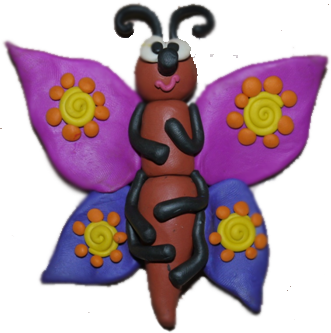 №Название блоков
и разделовНазвание блоков
и разделовКоличество часов по годам обученияКоличество часов по годам обученияКоличество часов по годам обученияКоличество часов по годам обученияКоличество часов по годам обученияКоличество часов по годам обученияКоличество часов по годам обученияКоличество часов по годам обученияКоличество часов по годам обученияОбщее кол-во часовОбщее кол-во часовОбщее кол-во часов№Название блоков
и разделовНазвание блоков
и разделовI годI годI годII годII годII годIII годIII годIII годОбщее кол-во часовОбщее кол-во часовОбщее кол-во часов№Название блоков
и разделовНазвание блоков
и разделовТеорияПракт.ВсегоТеорияПракт.ВсегоТеорияПракт.ВсегоТеорияПракт.ВсегоИнвариантная частьИнвариантная частьИнвариантная частьИнвариантная частьИнвариантная частьИнвариантная частьИнвариантная частьИнвариантная частьИнвариантная частьИнвариантная частьИнвариантная частьИнвариантная частьИнвариантная частьИнвариантная частьИнвариантная часть1.1.Вводное занятие222222662.2.Материаловедение2242242246612Глиняная страна224Виды керамики224Застывшая музыка2243.3.Ручные способы лепки19517018476516769253174227Конструктивный способ лепки102838Способ лепки из целого куска51318Способ лепки пластами41014153045Способ лепки жгутами21214Мелкая пластика15621416Комбинированный способ лепки62026Формовка в гипсовых формах842504.4.Художественное оформление керамических изделий93544844526364213115128Основы цветоведения268134268Способы росписи керамических изделий420244323632932Декорирование1343912112Декоративная композиция2685. 5. Народная игрушка5131826871926Дымковская игрушка3710Филимоновская игрушка268Каргапольская игрушка2686.6.Итоговое занятие2244441010Вариативная частьВариативная частьВариативная частьВариативная частьВариативная частьВариативная частьВариативная частьВариативная частьВариативная частьВариативная частьВариативная частьВариативная частьВариативная частьВариативная частьВариативная часть7.7.Проектная деятельность123244444545416121Итого 28116144301862162619021684492576№ занятияТемаБлокРазделКоличествочасовКоличествочасовКоличествочасовФормы контроля/аттестации№ занятияТемаБлокРазделТеорияПракт.ВсегоФормы контроля/аттестацииИнвариантная частьИнвариантная частьИнвариантная частьИнвариантная частьИнвариантная частьИнвариантная частьИнвариантная частьИнвариантная часть1Вводное занятие.Вводное занятие112Устный опрос2Элементарные формыРучные способы лепкиКонструктивный способ лепки.0,51,52Собеседование3«Удивительный мир насекомых» -«Гусеница»Ручные способы лепкиКонструктивный способ лепки.0,51,52Тестовое задание4«Удивительный мир насекомых» - «Букашка»Ручные способы лепкиКонструктивный способ лепки.0,51,52Устный опрос5«Удивительный мир насекомых» - «Паук»Ручные способы лепкиКонструктивный способ лепки.0,51,52Тестовое задание6Радуга цвета.Художественное оформление керамических изделийОсновы цветоведения.0,51,52Тестовое задание, выставка7Кисточкины секретыХудожественное оформление керамических изделийСпособы росписи керамических изделий0,51,52Задание по карточкам8«Удивительный мир насекомых» - «Муха»Ручные способы лепкиКонструктивный способ лепки.0,51,52Выставка9Кружевные фантазииХудожественное оформление керамических изделийДекорирование0,51,52Блиц-опрос10«Удивительный мир насекомых» - «Пчела»Ручные способы лепкиКонструктивный способ лепки.0,51,52Анализ готовых изделий11Волшебный мир глиныМатериаловедениеГлиняная страна112Развлечение для обучающихся 12«У бабушки в деревне»-Поросёнок»Ручные способы лепкиКонструктивный способ лепки.0,51,52Анализ готового изделия13Тайны глиняных превращенийМатериаловедениеГлиняная страна112Тестовое задание «Удивительная глина»14«У бабушки в деревне» - «Бычок»Ручные способы лепкиКонструктивный способ лепки.0,51,52Выставка15Удивительные краскиХудожественное оформление керамических изделийСпособы росписи керамических изделий0,51,52КОНОП (контрольный опрос на определённую проблему)16«У бабушки в деревне» - «Лошадка»Ручные способы лепкиКонструктивный способ лепки.0,51,52Игровое задание «Этапы изготовления»17«У бабушки в деревне» - «Барашек»Ручные способы лепкиКонструктивный способ лепки.0,51,52Самостоятельная работа18«У бабушки в деревне» - «Козочка»Ручные способы лепкиКонструктивный способ лепки.0,51,52Анализ сформированности навыков деятельности19Удивительные краскиХудожественное оформление керамических изделийСпособы росписи керамических изделий0,51,52Блиц-опрос. Анализ готового изделия20«У бабушки в деревне» - «Собака»Ручные способы лепкиКонструктивный способ лепки.0,51,52Творческое задание «У Бабушки в деревне»21«Цветочная поляна»Художественное оформление керамических изделийОсновы цветоведения.0,51,52Творческое задание «Смешай цвета»22«У бабушки в деревне» - «Кошка»Ручные способы лепкиКонструктивный способ лепки.0,51,52Самостоятельная работа23Удивительные краскиХудожественное оформление керамических изделийСпособы росписи керамических изделий0,51,52Анализ сформированности навыков деятельности24Чудо-инструментыХудожественное оформление керамических изделийДекорирование0,51,52Работа по карточкам «Это интересно»25«У бабушки в деревне» - «Петух»Ручные способы лепкиКонструктивный способ лепки.0,51,52Самостоятельная работа. Анализ сформированности навыков деятельности26«У бабушки в деревне» -«Курица»Ручные способы лепкиКонструктивный способ лепки.0,51,52Анализ готового изделия27Роспись готовых изделий.Художественное оформление керамических изделийСпособы росписи керамических изделий22Анализ сформированности навыков деятельности28День и ночьХудожественное оформление керамических изделийОсновы цветоведения.0,51,52Игровое упражнение. Анализ сформированности навыка работы по схеме.29«Сказочный лес» - «Лиса»Ручные способы лепкиКонструктивный способ лепки.0,51,52Игровое упражнение «Сказочные животные»30«Сказочный лес» - «Зайцы»Ручные способы лепкиКонструктивный способ лепки.0,51,52Игровое упражнение «Сказочный лес»31«Сказочный лес» - «Лягушка»Ручные способы лепкиКонструктивный способ лепки.0,51,52Игровое упражнение «Изготовление композиции»32«Сказочный лес» - «Мышь»Ручные способы лепкиКонструктивный способ лепки.0,51,52Анализ сформированности навыков деятельности33Роспись готовых изделий.Художественное оформление керамических изделийСпособы росписи керамических изделий22Выставка34«Глиняные 
картины»Панно «Подводный мир»Ручные способы лепкиСпособ лепки пластами0,51,52Собеседование «Специальная терминология»35«Глиняные картины»Панно «Фрукты»Ручные способы лепкиСпособ лепки пластамиКонструктивный способ лепки.0,51,52Самостоятельная работа36«Глиняные картины»Панно «Цветы»Ручные способы лепкиСпособ лепки пластамиКонструктивный способ лепки.0,51,52Творческое задание 37«Глиняные картины»Панно «Ягоды»Ручные способы лепкиСпособ лепки пластамиКонструктивный способ лепки.0,51,52Творческое задание38«Глиняные картины»Панно «Животные»Ручные способы лепкиСпособ лепки пластами Конструктивный способ лепки.0,51,52Творческое задание39«Глиняные картины»Панно «Натюрморт»Ручные способы лепкиСпособ лепки пластами Конструктивный способ лепки.0,51,52Собеседование40Роспись готовых изделий.Художественное оформление керамических изделийСпособы росписи керамических изделий22Выставка41«Глиняные картины»Панно «Пейзаж»Ручные способы лепкиСпособ лепки пластами Конструктивный способ лепки.112Анализ сформированности навыка деятельности42«Игрушки-зверюшки» «Морская звезда»Ручные способы лепкиСпособ лепки из целого куска глины.0,51,52Собеседование «Специальная терминология»43«Игрушки-зверюшки»  «Рыба»Ручные способы лепкиСпособ лепки из целого куска глины.0,51,52Самостоятельная работа44Роспись готовых изделий.Художественное оформление керамических изделийСпособы росписи керамических изделий22Выставка45«Игрушки-зверюшки»  «Лебедь»Ручные способы лепкиСпособ лепки из целого куска глины.0,51,52Тестовое задание46«Огонь и лед»Тёплые холодные оттенки.Художественное оформление керамических изделийОсновы цветоведения.0,51,52Контрольно-проверочное задание «Смешай цвета»47«Всемогущий колокольчик» «Домовёнок»Ручные способы лепкиСпособ лепки из целого куска глины.0,51,52Анализ готового изделия48«Всемогущий колокольчик»«Кот с мышью»Ручные способы лепкиСпособ лепки из целого куска глины.0,51,52Собеседование 49«Всемогущий колокольчик» «Колокольчик с растительным декором»Ручные способы лепкиСпособ лепки из целого куска глины.0,51,52Собеседование50«Всемогущий колокольчик» «Колокольчик с  декоративными налепами»Ручные способы лепкиСпособ лепки из целого куска глины.0,51,52Творческое задание51Роспись готовых изделий.Художественное оформление керамических изделийСпособы росписи керамических изделий22Выставка52«Всемогущий колокольчик» «Домик жука»Ручные способы лепкиСпособ лепки из целого куска глины.0,51,52Анализ сформированности навыка деятельности53«Всемогущий колокольчик» «Клоун»Ручные способы лепкиСпособ лепки из целого куска глины.112Самостоятельная работа54-55«Глиняные истории»«Яркая Африка»Художественное оформление изделийДекоративная композиция134Игровое упражнение «Композиция»56Роспись готовых изделий.Художественное оформление керамических изделийСпособы росписи керамических изделий22Выставка57«Глиняная сказка» «Cмешарики»Художественное оформление керамических изделийДекоративная композиция0,51,52Групповая самостоятельная работа58Роспись готовых изделий.Художественное оформление керамических изделийСпособы росписи керамических изделий22Выставка59Полет мыслиХудожественное оформление керамических изделийДекоративная композиция0,51,52Эскизы60Турнир умелыхИтоговое занятие.22КонкурсВариативная частьВариативная частьВариативная частьВариативная частьВариативная частьВариативная частьВариативная частьВариативная часть61-64«Для милой мамочки моей», посвященный Дню материПроектная деятельностьСоциальный проект178Выставка.65-68«Поклонимся великим тем годам» посвященный Дню Победы в ВОВПроектная деятельностьСоциальный проект88Презентация и защита проекта.69-70«Удивительный мир насекомых» - «Бабочка»Ручные способы лепкиКонструктивный способ лепки.44Презентация и защита проекта.71-72«Печенье» (новогоднее украшение).Ручные способы лепкиСпособ лепки из целого куска глины.44ВыставкаИтогоИтогоИтогоИтого28116144№ занятияТемаБлокРазделКоличество часовКоличество часовКоличество часовФормы контроля/аттестации№ занятияТемаБлокРазделТеорияПракт.ВсегоФормы контроля/аттестацииИнвариантная частьИнвариантная частьИнвариантная частьИнвариантная частьИнвариантная частьИнвариантная частьИнвариантная частьИнвариантная часть1.Вводное занятие. Вводное занятие. 22Собеседование2.Фарфор, фаянс.МатериаловедениеВиды керамики112Выставка.3.«Секреты глиняного пласта»  «Чаепитие»Ручные способы лепкиСпособ лепки из пластов0,51,52Выставка.4.«Секреты глиняного пласта» «Цветочная поляна»Ручные способы лепкиСпособ лепки из пластов0,51,52Самостоятельная работа5.«Пастельная дымка»Пастельные оттенкиХудожественное оформление керамических изделийОсновы цветоведения0,51,52Цветовые схемы смешивания цветов6.Роспись готовых изделийХудожественное оформление керамических изделийСпособы росписи керамических изделий22Выставка7.Майолика, терракота.МатериаловедениеВиды керамики112Работа по карточкам «Виды керамических изделий»8. «Секреты глиняного пласта»«Коты на крыше»Ручные способы лепки Способ лепки из пластов.0,51,52Самостоятельная работа9.Разноцветные туманностиТонирование. Художественное оформление керамических изделийСпособы росписи керамических изделий.0,51,52Выставка10.Орнамент вокруг насХудожественное оформление керамических изделий Декорирование.0,51,52Работа по карточкам11.Приключения Контраста и Нюанса Художественное оформление керамических изделийОсновы цветоведения.0,51,52Игровое упражнение12.Секреты глиняного пласта «Деревенский пейзаж».Ручные способы лепкиСпособ лепки из пластов.0,51,52Тестовое задание13.Секреты глиняного пласта «Древнеегипетский орнамент».Ручные способы лепкиСпособ лепки из пластов.0,51,52Анализ готового изделия14Роспись готовых изделий Художественное оформление керамических изделийСпособы росписи керамических изделий22Анализ процесса деятельности15Секреты глиняного пласта «Старинные замки»Ручные способы лепкиСпособ лепки из пластов.0,51,52Самостоятельная работа16Секреты глиняного пласта «Клоуны»Ручные способы лепкиСпособ лепки из пластов.0,51,52Творческое задание17Роспись готовых изделийХудожественное оформление керамических изделийСпособы росписи керамических изделий22Выставка18-20«Интерьерные фантазии»«Краски лета»Ручные способы лепкиСпособ лепки из пластов.156Собеседование 21Роспись готовых изделийХудожественное оформление керамических изделийСпособы росписи керамических изделий.22Выставка22-23«Интерьерные фантазии»«Тайна ночи»Ручные способы лепкиСпособ лепки из пластов.134Самостоятельная работа24-25«Интерьерные фантазии» «Тропические фрукты»Ручные способы лепкиСпособ лепки из пластов.134Творческое задание26-27«Интерьерные фантазии» «Розы»Ручные способы лепкиСпособ лепки из пластов.134Анализ сформированности навыка деятельности28Роспись готовых изделийХудожественное оформление керамических изделийСпособы росписи керамических изделий.22Выставка29«Зеркальный блеск»Лакирование.Художественное оформление керамических изделийСпособы росписи керамических изделий.0,51,52Собеседование30-31Все для дома и быта»«Подсвечник»Ручные способы лепкиСпособ лепки из пластов.134Собеседование32-33 Все для дома и быта»«Подставка для карандашей»Ручные способы лепкиСпособ лепки из пластов.134Самостоятельная работа34-35«Шкатулка»Ручные способы лепкиСпособ лепки из пластов.134Игровое упражнение «Лепка по бумажному шаблону»36Содружество Глины и ТканиТиснение по фактурной ткани.Художественное оформление керамических изделий Декорирование.0,51,52Устный опрос37Роспись готовых изделийХудожественное оформление керамических изделий Способы росписи керамических изделий.22Выставка38«Животные»Ручные способы лепкиСпособ лепки из пластов.0,51,52Устный опрос39Роспись готовых изделийХудожественное оформление керамических изделийСпособы росписи керамических изделий.0,51,52Анализ готового изделия40Роспись готовых изделийХудожественное оформление керамических изделийСпособы росписи керамических изделий.22Анализ готового изделия41-42«Птицы»Ручные способы лепкиСпособ лепки из пластов.134Самостоятельная работа43Роспись готовых изделийХудожественное оформление керамических изделийСпособы росписи керамических изделий.22Выставка44-45«Земноводные»Ручные способы лепкиСпособ лепки из пластов.134Самостоятельная работа46-47«Рептилии»Ручные способы лепкиСпособ лепки из пластов.134Творческое задание48Роспись готовых изделийХудожественное оформление керамических изделийСпособы росписи керамических изделий.22Выставка49-52«Светильники»Ручные способы лепкиСпособ лепки из пластов.178Самостоятельная работа53Роспись готовых изделийХудожественное оформление керамических изделийСпособы росписи керамических изделий.22Выставка54-55Cквозные элементыХудожественное оформление керамических изделийДекорирование.134Собеседование56Роспись готовых изделийХудожественное оформление керамических изделийСпособы росписи керамических изделий.22Выставка57-60«Вазы» Ручные способы лепкиСпособ лепки из жгутов.178Устный опрос61Роспись готовых изделийХудожественное оформление керамических изделийСпособы росписи керамических изделий.22Анализ готовых изделий62-64«Копилка»Ручные способы лепкиСпособ лепки из жгутов.156Контрольно-проверочное задание «Лепка при помощи жгутов»65Роспись готовых изделийХудожественное оформление керамических изделийСпособы росписи керамических изделий.22Выставка66-67Бисер, цветное стеклоХудожественное оформление керамических изделийДекорирование.134Творческое задание68-70АнгобыХудожественное оформление керамических изделийСпособы росписи керамических изделий.156Анализ процесса деятельности71-73Керамические украшения.Ручные способы лепкиМелкая пластика.156Анализ готовых изделий74Роспись готовых изделийХудожественное оформление керамических изделийСпособы росписи керамических изделий.22Выставка75«Олень»Народная глиняная игрушка.Дымковская игрушка0,51,52Игровое задание76«Роспись»Народная глиняная игрушка.Дымковская игрушка112Анализ сформированности навыка деятельности77«Барыня»Народная глиняная игрушка.Дымковская игрушка0,51,52Игровое задание78Роспись готовых изделийХудожественное оформление изделийДымковская игрушка22Выставка79«Индюк»Народная глиняная игрушка.Дымковская игрушка112Самостоятельная работа80«Конь»Народная глиняная игрушка.Филимоновская игрушка112Самостоятельная работа81Роспись готовых изделийХудожественное оформление керамических изделийСпособы росписи керамических изделий22Анализ готовых изделий82«Барыня с кавалером»Народная глиняная игрушка.Филимоновская игрушка0,51,52Устный опрос83«Петух»Народная глиняная игрушка.Филимоновская игрушка0,51,52Игровое упражнение по карточкам84Роспись готовых изделийХудожественное оформление керамических изделийФилимоновская игрушка22Анализ готового изделия85-86Турнир подмастерьевИтоговое занятие.44КонкурсВариативная частьВариативная частьВариативная частьВариативная частьВариативная частьВариативная частьВариативная частьВариативная часть87-90«Люблю тебя мой Оренбург», приуроченный к празднованию Дня городаПроектная деятельностьСоциальный проект88Выставка-ярмарка91-94«Город мастеров» в рамках областного Дня детстваПроектная деятельностьСоциальный проект88Выставка-ярмарка95-97«Зимушка - зима»Проектная деятельностьТворческий проект66Защита проекта98-100«Краски лета»Проектная деятельностьТворческий проект66Конкурс-выставка101-103«Подводные фантазии»Проектная деятельностьТворческий проект66Конкурс-выставка104-108«Народная глиняная игрушка»Проектная деятельностьИсследовательский проект1010Презентация и защита проектаИтогоИтогоИтогоИтого30186216№ занятияТемаБлокРазделКоличество часовКоличество часовКоличество часовФормы контроля/аттестации№ занятияТемаБлокРазделТеорияПракт.ВсегоФормы контроля/аттестацииИнвариантная частьИнвариантная частьИнвариантная частьИнвариантная частьИнвариантная частьИнвариантная частьИнвариантная частьИнвариантная часть1Вводное занятие. Вводное занятие22Собеседование2«Гипсовые формы»Материаловедение Застывшая музыка112Блиц-опрос3-6«Фруктово – ягодный фейерверк»Ручные способы лепкиГипсовые формы178Собеседование7Роспись готовых изделийХудожественное оформление керамических изделийСпособы росписи керамических изделий.22Анализ готового изделия8-9«Летнее настроение»Ручные способы лепкиГипсовые формы134Игровое упражнение по технологическим картам10Роспись готовых изделийХудожественное оформление керамических изделийСпособы росписи керамических изделий22Анализ процесса деятельности11-12«Кружевные узоры»Ручные способы лепкиГипсовые формы134Самостоятельная работа13Роспись готовых изделийХудожественное оформление изделийСпособы росписи керамических изделий22Выставка14-17«Африканские мотивы»Ручные способы лепкиГипсовые формы178Игровое упражнение по технологическим картам20-21Роспись готовых изделийХудожественное оформление керамических изделийСпособы росписи керамических изделий134Анализ процесса деятельности22Цветовая гаммаХудожественное оформление керамических изделий Основы цветоведения0,51,52Эскизы23-27«Аромалампы»Ручные способы лепкиГипсовые формы1910Творческое задание28-30Роспись готовых изделийХудожественное оформление керамических изделийСпособы росписи керамических изделий156Выставка31Основные характеристики цвета.Художественное оформление керамических изделийОсновы цветоведения0,51,52Цветовые схемы32-34«Дамы и кавалеры».Ручные способы лепкиГипсовые формы156Игровое упражнение по технологическим картам35Роспись готовых изделийХудожественное оформление керамических изделийСпособы росписи керамических изделий22Выставка36-37«Матильда» Ручные способы лепкиГипсовые формы134Анализ процесса деятельности38Роспись готовых изделийХудожественное оформление керамических изделийСпособы росписи керамических изделий22Выставка39Кракелюрный лак.Художественное оформление керамических изделийОсновы цветоведения0,51,52Анализ готового изделия40-42«Кашпо для кактуса».Ручные способы лепкиГипсовые формы156Игровое упражнение по технологическим картам43Роспись готовых изделийХудожественное оформление керамических изделийСпособы росписи керамических изделий22Выставка44-46«Декоративные картины»Ручные способы лепкиКомбинированный способ лепки.156Собеседование47Роспись готовых изделийХудожественное оформление керамических изделийСпособы росписи керамических изделий22Тестовое задание48-49«Восточный гороскоп»Ручные способы лепкиКомбинированный способ лепки.134Анализ готового изделия50-51«Времена года».Ручные способы лепкиКомбинированный способ лепки.134Творческое задание 52Роспись готовых изделийХудожественное оформление керамических изделийСпособы росписи керамических изделий22Выставка53-54«Времена года»Ручные способы лепкиКомбинированный способ лепки.134Творческое задание55-56«Комод»Ручные способы лепкиКомбинированный способ лепки.134Творческое задание57Роспись готовых изделийХудожественное оформление керамических изделийСпособы росписи керамических изделий22Выставка58-59«Знаки зодиака»Ручные способы лепкиКомбинированный способ лепки.134Анализ сформированности навыков деятельности60CмальтаХудожественное оформление керамических изделийДекорирование112Собеседование61Основные характеристики цвета.Художественное оформление керамических изделийОсновы цветоведения0,51,52Творческий просмотр62Полимерная глина.МатериаловедениеПолимерные материалы.0,51,52Анализ готовых изделий63-66«Декоративные магниты - обереги»Ручные способы лепкиМелкая пластика.178Самоанализ и взаимный анализ готовых изделий67-70«Безделушки»Ручные способы лепкиМелкая пластика.178Анализ сформированности навыка деятельности71Акриловое золото, cеребро, перламутр.Художественное оформление керамических изделийСпособы росписи керамических изделий.112Выставка72«Полкан»Народная глиняная игрушкаКаргапольская игрушка.0,51,52Устный опрос «Каргапольская игрушка»73«Роспись»Народная глиняная игрушкаКаргапольская игрушка.0,51,52Эскизы росписи74«Баба»Народная глиняная игрушкаКаргапольская игрушка.0,51,52Игровое упражнение по технологической карте75«Конь»Народная глиняная игрушкаКаргапольская игрушка.0,51,52Самостоятельная работа76Роспись готовых изделийХудожественное оформление керамических изделийСпособы росписи керамических изделий22Выставка77-78Турнир мастеровИтоговое занятие. 44КонкурсВариативная частьВариативная частьВариативная частьВариативная частьВариативная частьВариативная частьВариативная частьВариативная часть79-81«Венецианский маскарад»Проектная деятельностьТворческие проекты66Конкурс82-84«Оренбургские просторы»Проектная деятельностьТворческие проекты66Конкурс-выставка85-87«Оребургские казаки».Проектная деятельностьТворческие проекты66Конкурс-выставка88-90«Светильники»Проектная деятельностьТворческие проекты66Конкурс-выставка91-94«Бабушка рядышком с дедушкой», приуроченный ко Дню пожилого человекаПроектная деятельностьСоциальные проекты88Выставка-ярмарка95-98«Город мастеров» в рамках областного Дня детстваПроектная деятельностьСоциальные проекты88Выставка-ярмарка99-103«История Саракташского фаянсового завода»Проектная деятельностьИсследовательские проекты1010Защита проекта104-108«Месторождения глины в Оренбургской области»Проектная деятельностьИсследовательские проекты1010Защита проектаИтогоИтогоИтогоИтого26190216Предметные результатыПредметные результатыПредметные результатыПланируемые результатыСпособы проверкиСпособы проверкиПо завершению обучения обучающиеся будут иметь представления: о творчестве, стиле, жанрах работ великих русских и зарубежных художников, керамистов (в том числе и Оренбургской области);о многообразии видов пластических искусств, в том числе керамики (фаянс, фарфор, майолика, терракота);об особенностях основных народных промыслов глиняной игрушки России, их истории, технологии лепки, росписи, цветовой гамме, элементах росписи;о материалах «гипс», «полимерная глина», их свойствах, технологии их использования и хранения;о законах и закономерностях цветоведения и композиции, дизайне изделий;Тест «Выбор», методика «Заявка», анкета «Картина» Методики системы авторского мониторингового инструментария Тест «Выбор», методика «Заявка», анкета «Картина» Методики системы авторского мониторингового инструментария будут знать:историю, специальную терминологию искусства керамики;свойства, технологию хранения, приготовления к работе природного материала глина и других пластических материалов;технологию (этапы, способы, средства) изготовления керамических изделий из пластов, жгутов;способы лепки из глины с использованием гипсовых форм, этапы лепки из отформованных деталей;основные правила и приемы росписи, декора керамических изделий, их тонирования, лакирования, необходимые инструменты и приспособления;Методики системы авторского мониторингового инструментария Методики системы авторского мониторингового инструментария будут уметьразличать керамические изделия по внешним характеристикам;лепить декоративные панно с различными композиционными решениями;лепить мелкую пластику (в том числе из полимерной глины), керамические украшения;лепить глиняные фигурки из целого куска глины (в том числе по мотивам «дымковской», «филимоновской», «каргопольской» игрушек);рисовать различные цветовые схемы, разрабатывать орнаментальные композиции;отформовывать глиняные детали в гипсовых формах, соединять их;использовать для декора керамических изделий кракелюрный лак, смальту, акриловые краски: золото, серебро, перламутр;Наблюдение, дидактические игры, методики системы авторского мониторингового инструментария Методика «5 рисунков» Лепской Н.А. Наблюдение, дидактические игры, методики системы авторского мониторингового инструментария Методика «5 рисунков» Лепской Н.А. будут владеть: основными способами ручной лепки;основными приемами росписи и декора керамических изделий;Наблюдение, анализ готовых изделийКонкурсы «Турнир умелых», «Турнир подмастерьев», «Турнир мастеров»Наблюдение, анализ готовых изделийКонкурсы «Турнир умелых», «Турнир подмастерьев», «Турнир мастеров»будут иметь опыт:самостоятельного приготовления глиняной массы; моделирования формы известными способами лепки;лепки глиняных изделий различной формы и размеров (объёмных, плоских, мелкой пластики) известными способами по заданному образцу и самостоятельно разработанному эскизу;применения необходимых инструментов для совершения различных технологических операций;работы с красками и палитрой, получать необходимые цвета и оттенки; росписи различными способами, видами красителей;декора разными способами, с использованием различных инструментов, приспособлений, фактур.будут иметь опыт:самостоятельного приготовления глиняной массы; моделирования формы известными способами лепки;лепки глиняных изделий различной формы и размеров (объёмных, плоских, мелкой пластики) известными способами по заданному образцу и самостоятельно разработанному эскизу;применения необходимых инструментов для совершения различных технологических операций;работы с красками и палитрой, получать необходимые цвета и оттенки; росписи различными способами, видами красителей;декора разными способами, с использованием различных инструментов, приспособлений, фактур.Наблюдение, выполнение проектовКонкурсы «Турнир умелых», «Турнир подмастерьев», «Турнир мастеров»Конкурсы, выставки декоративно-прикладного искусстваМетапредметные результатыМетапредметные результатыПланируемые результатыСпособы проверкиПо завершению обучения обучающиеся будут уметь: строить рассуждение по теме, осуществлять сравнение деталей изделия по форме, способу декора, скреплений; осуществлять поиск необходимой информации из различных источников (библиотека, справочники, Интернет) в разных формах, анализировать и отбирать необходимую информацию, преобразовывать, сохранять и передавать;использовать знаково-символические средства (модели, схемы) для записи и решения творческих задач; использовать общие приёмы и эффективные способы (анализ, сравнение, сопоставление) для решения задач.Педагогические ситуацииНаблюдениеДидактические игры ПроектыМетодика «Кодирование»(11й субтест теста Д. Векслерав версии А. Ю. Панасюка)планировать свою деятельность, последовательно выполнять запланированное;самостоятельно принимать решение в учебных и иных ситуациях и нести за него ответственность, осознавать причины успеха и неуспеха; вносить необходимые коррективы в действие после его завершения на основе его оценки и учёта сделанных ошибок;действовать внимательно, осуществлять самоконтроль;соотносить правильность выбора, планирования, выполнения и результата действия с требованиями конкретной задачи.Наблюдение, выполнение проектов, педагогические ситуацииПроба на внимание (П.Я. Гальперин и С.Л. Кабыльницкая) Методика выявления характера атрибуции успеха/неуспеха (рефлексивная оценка - каузальная атрибуция неуспеха)работать коллективно, предлагать и принимать помощь, разрешать спорные ситуации, придерживаясь этических правил, демонстрировать отзывчивость, доброжелательность;выполнять индивидуальные и групповые проекты различной направленности;задавать вопросы, слушать, высказываться;строить сообщения по теме в устной форме.Наблюдение, выполнение проектов, педагогические ситуации.Методика «Кто прав?» (Г.А. Цукерман и др.) Методика «5 рисунков» Лепской Н.А. Творческое задание «Дорога к дому» (модифицированный вариант методики «Архитектор-строитель») Личностные результатыЛичностные результатыПланируемые результатыСпособы проверкиПо завершению обучения обучающиеся будут знать культурологические основы эстетических явлений и традиций, ориентироваться в современном искусстве керамики;осознавать ценность искусства, проявлять эмоциональную отзывчивость на предметы искусства;принимать, демонстрировать в поведении ценностное отношение к понятиям «Человек», «Красота», «Искусство», «Творчество», «Труд», принимать базовые национальные ценности;уметь устойчиво следовать в поведении, социальным нормам, здоровому образу жизни;обладать развитым (в соответствии с возрастными особенностями) образным мышлением;обладать развитыми творческими способностями; выполнять работу аккуратно, проявлять бережливость к материалу и творческому продукту;обладать развитой (в соответствии с возрастом) сенсомоторной координацией и мелкой моторикой.Наблюдение, выполнение проектовДиагностика системы ценностных ориентаций (авторский коллектив под руководством Н.Ф. Зубковой) Методика «Определение нравственных понятий» (Колмогорова Л.С.)Анкета «Отношение детей к ценности здоровья и здорового образа жизни» Анкета «Картина» Методика «Нелепицы» Тест П.Торренса на творческое мышление (адаптирован Н.Б.Шумаковой, Е.И.Щеблановой, Н.П.Щербо) №МесяцЧислоВремяпроведениязанятийФормазанятияКолвочасовКолвочасовТема занятияМестопроведенияФорма контроля1СентябрьПо расписаниюПо расписаниюУчебное занятие: сообщение новых знаний.22Вводное занятие. Техника безопасности. Организация рабочего места. Знакомство с материалом и инструментами.МОАУ «Лицей №4»Наблюдение, опрос.2СентябрьПо расписаниюПо расписаниюУчебное занятие: сообщение новых знаний. Практическая работа.22Конструктивный способ лепки. Основные элементы, способы и приёмы лепки, способ скрепления деталей. Упражнения.МОАУ «Лицей №4»Тестирование, наблюдение.3СентябрьПо расписаниюПо расписаниюУчебное занятие: беседа, демонстрация, практическая работа.22Конструктивный способ лепки.Тема: «Удивительный мир насекомых». «Гусеница»МОАУ «Лицей №4»Наблюдение, опрос.4СентябрьПо расписаниюПо расписаниюУчебное занятие: беседа, закрепление полученных знаний, демонстрация, практическая работа.22Конструктивный cпособ лепки. Тема: «Букашка»МОАУ «Лицей №4»Наблюдение, опрос.5СентябрьПо расписаниюПо расписаниюУчебное занятие: беседа, демонстрация, практическая работа.22Конструктивный cпособ лепки. Тема: Удивительный мир насекомых». «Паук»МОАУ «Лицей №4»Наблюдение, опрос.6ОктябрьПо расписаниюПо расписаниюУчебное занятие: сообщение новых знаний, практическая работа.22 Основы цветоведения. Основные и дополнительные цвета. Рисование цветовых схем. МОАУ «Лицей №4»Наблюдение, опрос, тестирование.7ОктябрьПо расписаниюПо расписаниюУчебное занятие: сообщение новых знаний, упражнения, изготовление по образцу.22Способы и приёмы росписи изделий, основные инструменты и материалы. Роспись готовых изделий.МОАУ «Лицей №4»Наблюдение, опрос.8ОктябрьПо расписаниюПо расписаниюУчебное занятие: беседа, практическая работа.22Конструктивный способ лепки.Тема: «Удивительный мир насекомых». «Муха»МОАУ «Лицей №4»Наблюдение, опрос, тестирование.10ОктябрьПо расписаниюПо расписаниюУчебное занятие: сообщение новых знаний, практическая работа.22Декор, способы декора изделий. Налепы, упражнения. МОАУ «Лицей №4»Cобеседование, наблюдение.11ОктябрьПо расписаниюПо расписаниюУчебное занятие: беседа, демонстрация, практическая работа.22Конструктивный способ лепки,упражнения. Тема: «Удивительный мир насекомых». «Пчёлка»МОАУ «Лицей №4»Наблюдение, опрос.12ОктябрьПо расписаниюПо расписаниюУчебное занятие: сообщение новых знаний, демонстрация, практическая работа.22Свойства материала, глины. Сравнение пластических свойств глины со свойствами других пластичных материалов. Определение понятия керамика. Виды глин. Роспись готовых изделий.МОАУ «Лицей №4»Наблюдение, тестирование.13ОктябрьПо расписаниюПо расписаниюУчебное занятие: сообщение новых знаний, упражнения, изготовление по образцу.22Конструктивный способ лепки,упражнения. «Удивительный мир насекомых». «Бабочка»МОАУ «Лицей №4»Наблюдение, опрос, тестирование, выставка.14НоябрьПо расписаниюПо расписаниюУчебное занятие: сообщение новых знаний, демонстрация, практическая работа.22Конструктивный способ лепки,упражнения. «У бабушки в деревне». «Поросёнок»МОАУ «Лицей №4»Наблюдение, опрос, тестирование.15НоябрьПо расписаниюПо расписаниюУчебное занятие: сообщение новых знаний, практическая работа.22Способы подготовки глиняной массы, необходимые приспособления. Cпособы хранения сухой глины и глиняного теста. Сушка, обжиг глиняных изделий.МОАУ «Лицей №4»Опрос, наблюдение.16НоябрьПо расписаниюПо расписаниюУчебное занятие: сообщение новых знаний, демонстрация, дидактическая игра, практическая работа.22Конструктивный способ лепки,упражнения. «У бабушки в деревне». «Бычок»МОАУ «Лицей №4»Cобеседование, наблюдение.17НоябрьПо расписаниюПо расписаниюУчебное занятие: самостоятельная практическая работа.22Роспись готовых изделий.МОАУ «Лицей №4»Наблюдение.18НоябрьПо расписаниюПо расписаниюУчебное занятие: сообщение новых знаний, демонстрация, практическая работа.22Конструктивный способ лепки,упражнения. «У бабушки в деревне». «Лошадка»МОАУ «Лицей №4»Наблюдение, опрос, тестирование.19НоябрьПо расписаниюПо расписаниюУчебное занятие: сообщение новых знаний, демонстрация, практическая работа.22Конструктивный способ лепки,упражнения. «У бабушки в деревне». «Барашек»МОАУ «Лицей №4»Cобеседование, наблюдение.20ДекабрьПо расписаниюПо расписаниюУчебное занятие: самостоятельная практическая работа.22Роспись готовых изделий.МОАУ «Лицей №4»Наблюдение.21ДекабрьПо расписаниюПо расписаниюУчебное занятие: сообщение новых знаний, демонстрация, практическая работа.22Конструктивный способ лепки,упражнения. «У бабушки в деревне». «Козочка»МОАУ «Лицей №4»Наблюдение, опрос, тестирование.22ДекабрьПо расписаниюПо расписаниюУчебное занятие: самостоятельная практическая работа.22Роспись готовых изделий.МОАУ «Лицей №4»Наблюдение.23ДекабрьПо расписаниюПо расписаниюУчебное занятие: сообщение новых знаний, демонстрация, практическая работа.22 Конструктивный способ лепки,упражнения. «У бабушки в деревне». «Собака»МОАУ «Лицей №4»Наблюдение, опрос, тестирование.24ДекабрьПо расписаниюПо расписаниюУчебное занятие: сообщение новых знаний, упражнения, изготовление по образцу.22Основы цветоведения. Спектральный круг, дополнительные цвета, упражнения.МОАУ «Лицей №4»Наблюдение, опрос.25ДекабрьПо расписаниюПо расписаниюУчебное занятие: сообщение новых знаний, демонстрация, практическая работа.22Конструктивный способ лепки,Упражнения. «У бабушки в деревне». «Кошка»МОАУ «Лицей №4»Наблюдение, опрос.26ДекабрьПо расписаниюПо расписаниюУчебное занятие: сообщение новых знаний, демонстрация, дидактическая игра, практическая работа.22Холодный и горячий способ росписи керамических изделий, роспись готовых изделий. МОАУ «Лицей №4»Наблюдение, опрос, тестирование.27ДекабрьПо расписаниюПо расписаниюУчебное занятие: сообщение новых знаний, упражнения, изготовление по образцу.22Декорирование cпециальными приспособлениями, упражнения.МОАУ «Лицей №4»Наблюдение, опрос, тестирование.28ДекабрьПо расписаниюПо расписаниюУчебное занятие: сообщение новых знаний, упражнения, изготовление по образцу.22Роспись готовых изделий. «У бабушки в деревне». «Петух»МОАУ «Лицей №4»Наблюдение, опрос.29ЯнварьПо расписаниюПо расписаниюУчебное занятие: сообщение новых знаний, упражнения, изготовление по образцу.22Конструктивный способ лепки,упражнения. «У бабушки в деревне». «Курица»МОАУ «Лицей №4»Наблюдение, опрос, тестирование, выставка.30ЯнварьПо расписаниюПо расписаниюУчебное занятие: самостоятельная практическая работа.22Роспись готовых изделий.МОАУ «Лицей №4»Наблюдение, опрос.31ЯнварьПо расписаниюПо расписаниюУчебное занятие: сообщение новых знаний, демонстрация, практическая работа.22Основы цветоведения. Хроматические и ахроматические цвета, упражнения.МОАУ «Лицей №4»Наблюдение, опрос, тестирование.32ЯнварьПо расписаниюПо расписаниюУчебное занятие: сообщение новых знаний, демонстрация, практическая работа.22Конструктивный способ лепки,упражнения. «Сказочный лес». «Лиса»МОАУ «Лицей №4»Наблюдение, опрос.33ЯнварьПо расписаниюПо расписаниюУчебное занятие: сообщение новых знаний, демонстрация, практическая работа.22Конструктивный способ лепки,упражнения. «Сказочный лес». «Зайцы»МОАУ «Лицей №4»Наблюдение, опрос.34ЯнварьПо расписаниюПо расписаниюУчебное занятие: самостоятельная практическая работа.22Роспись готовых изделий.МОАУ «Лицей №4»Наблюдение, опрос.35ЯнварьПо расписаниюПо расписаниюУчебное занятие: сообщение новых знаний, демонстрация, практическая работа.22Конструктивный способ лепки,упражнения. «Сказочный лес», «Лягушка»МОАУ «Лицей №4»Собеседование,наблюдение.36ЯнварьПо расписаниюПо расписаниюУчебное занятие: сообщение новых знаний, демонстрация, практическая работа.22Конструктивный способ лепки,упражнения. «Сказочный лес», «Мышь»МОАУ «Лицей №4»Наблюдение, опрос.37ЯнварьПо расписаниюПо расписаниюУчебное занятие: самостоятельная практическая работа.22Роспись готовых изделий.МОАУ «Лицей №4»Наблюдение, опрос.38ФевральПо расписаниюПо расписаниюУчебное занятие: сообщение новых знаний. Практическая работа.22Изготовление плоских форм (панно). Определение понятий: декоративное панно, рельеф, барельеф, контррельеф. Лепка панно. Тема: «Подводный мир»МОАУ «Лицей №4»Наблюдение, опрос, тестирование.39ФевральПо расписаниюПо расписаниюУчебное занятие: сообщение новых знаний, упражнения, изготовление по образцу.22Изготовление плоских форм (панно). Тема: «Фрукты»МОАУ «Лицей №4»Наблюдение, опрос.40ФевральПо расписаниюПо расписаниюУчебное занятие: самостоятельная практическая работа.22Роспись готовых изделий.МОАУ «Лицей №4»Наблюдение, опрос, тестирование.41ФевральПо расписаниюПо расписаниюУчебное занятие: сообщение новых знаний, упражнения, изготовление по образцу.22Изготовление плоских форм (панно). Тема: «Цветы»МОАУ «Лицей №4»Наблюдение, опрос.42ФевральПо расписаниюПо расписаниюУчебное занятие: сообщение новых знаний, практическая работа.22Изготовление плоских форм (панно). Тема: «Ягоды» МОАУ «Лицей №4»Наблюдение, опрос.43ФевральПо расписаниюПо расписаниюУчебное занятие: самостоятельная практическая работа.22Роспись готовых изделий.МОАУ «Лицей №4»Наблюдение, опрос.44ФевральПо расписаниюПо расписаниюСамостоятельная практическая работа.22Изготовление плоских форм (панно). Тема: «Животные»МОАУ «Лицей №4»Наблюдение, опрос, тестирование.45ФевральПо расписаниюПо расписаниюУчебное занятие: сообщение новых знаний, демонстрация, практическая работа.22Натюрморт как жанр в искусстве. Изготовление плоских форм (панно). Тема: «Натюрморт»МОАУ «Лицей №4»Наблюдение, опрос.46ФевральПо расписаниюПо расписаниюУчебное занятие: самостоятельная практическая работа.22Роспись готовых изделий.МОАУ «Лицей №4»Наблюдение, опрос.47МартПо расписаниюПо расписаниюУчебное занятие: сообщение новых знаний, демонстрация, практическая работа.22Пейзаж как жанр в искусстве. Изготовление плоских форм (панно). Тема: «Пейзаж»МОАУ «Лицей №4»Выставка, наблюдение, опрос.48МартПо расписаниюПо расписаниюУчебное занятие: самостоятельная практическая работа.22Роспись готовых изделий.МОАУ «Лицей №4»Наблюдение, опрос.49МартПо расписаниюПо расписаниюУчебное занятие: сообщение новых знаний, практическая работа.22Cпособ лепки из целого куска глины. Тема: «Морская звезда»МОАУ «Лицей №4»Анкетирование, наблюдение, опрос.50МартПо расписаниюПо расписаниюУчебное занятие: сообщение новых знаний, практическая работа.22Лепка объёмных форм из целого куска глины. Тема: «Рыба» МОАУ «Лицей №4»Наблюдение, опрос.51МартПо расписаниюПо расписаниюУчебное занятие: самостоятельная практическая работа.22Роспись готовых изделий.МОАУ «Лицей №4»Наблюдение.52МартПо расписаниюПо расписаниюУчебное занятие: практическая работа.22Лепка объёмных форм из целого куска глины. Тема: «Лебедь»МОАУ «Лицей №4»Наблюдение, опрос.53МартПо расписаниюПо расписаниюУчебное занятие: практическая работа.22Лепка объёмных форм из целого куска глины. Тема: «Печенье»МОАУ «Лицей №4»Собеседование, наблюдение, опрос.54МартПо расписаниюПо расписаниюУчебное занятие: самостоятельная практическая работа.22Лепка объёмных форм из целого куска глины. Тема: «Печенье» (новогоднее украшение).МОАУ «Лицей №4»Наблюдение, опрос.55МартПо расписаниюПо расписаниюУчебное занятие: самостоятельная практическая работа.22Роспись готовых изделий.МОАУ «Лицей №4»Наблюдение, опрос, выставка.56АпрельПо расписаниюПо расписаниюУчебное занятие: самостоятельная практическая работа.22Роспись готовых изделий.МОАУ «Лицей №4»Наблюдение, опрос.57АпрельПо расписаниюПо расписаниюУчебное занятие: сообщение новых знаний, демонстрация, практическая работа.22Основы цветоведения. Тёплые холодные цвета, упражнения.МОАУ «Лицей №4»Наблюдение, опрос, тестирование.58АпрельПо расписаниюПо расписаниюУчебное занятие: сообщение новых знаний, демонстрация, практическая работа.22Изготовление объёмных изделий на основе формы колокольчика. Тема: «Домовёнок»МОАУ «Лицей №4»Наблюдение, опрос.59АпрельПо расписаниюПо расписаниюУчебное занятие: самостоятельная практическая работа.22Изготовление объёмных изделий на основе формы колокольчика. Тема: «Кот с мышью»МОАУ «Лицей №4»Наблюдение, опрос.60АпрельПо расписаниюПо расписаниюУчебное занятие: самостоятельная практическая работа.22Роспись готовых изделий.МОАУ «Лицей №4»Наблюдение, опрос.61АпрельПо расписаниюПо расписаниюУчебное занятие: самостоятельная практическая работа.22 Изготовление объёмных изделий на основе формы колокольчика. Тема: «Колокольчик с растительным декором»МОАУ «Лицей №4»Наблюдение.62АпрельПо расписаниюПо расписаниюУчебное занятие: сообщение новых знаний, демонстрация, практическая работа.22Тема: «Колокольчик с декоративными налепами».МОАУ «Лицей №4»Наблюдение.63АпрельПо расписаниюПо расписаниюУчебное занятие: самостоятельная практическая работа.22Роспись готовых изделий.МОАУ «Лицей №4»Наблюдение, опрос.64АпрельПо расписаниюПо расписаниюУчебное занятие: самостоятельная практическая работа.22 Изготовление объёмных изделий на основе формы колокольчика. Тема: «Домик жука»МОАУ «Лицей №4»Наблюдение, опрос.65МайПо расписаниюПо расписаниюУчебное занятие: практическая работа.22Изготовление объёмных изделий на основе формы колокольчика. Тема: «Клоун»МОАУ «Лицей №4»Наблюдение, опрос.66МайПо расписаниюПо расписаниюУчебное занятие: самостоятельная практическая работа.22Роспись готовых изделий.МОАУ «Лицей №4»Наблюдение.67МайПо расписаниюПо расписаниюДидактическая игра, демонстрация, практическая работа.22Декоративная композиция – определение понятия. Многофигурные композиции. Лепка конструктивным способом многофигурных композиций. Тема: «Яркая Африка»МОАУ «Лицей №4»Наблюдение, опрос, тестирование.68МайУчебное занятие: практическая работа.22Лепка конструктивным способом многофигурных композиций. Тема: «Яркая Африка»МОАУ «Лицей №4»Выставка, наблюдение, опрос. Выставка, наблюдение, опрос. Выставка, наблюдение, опрос.69МайПо расписаниюПо расписаниюУчебное занятие: самостоятельная практическая работа.22Роспись готовых изделий.МОАУ «Лицей №4»Наблюдение, опрос, тестирование.70МайПо расписаниюПо расписаниюУчебное занятие: практическая работа.22Сюжетная композиция. Лепка конструктивным способом сюжетных композиций. Тема: «Cмешарики»МОАУ «Лицей №4»Наблюдение, опрос.71МайПо расписаниюПо расписаниюУчебное занятие: сообщение новых знаний, демонстрация, практическая работа.22Определение понятия – эскиз. Разработка эскизов изделий на заданную тему, упражнения.МОАУ «Лицей №4»Наблюдение, опрос, тестирование.72МайПо расписаниюПо расписаниюУчебное занятие: контрольное задание, самостоятельная работа.22Итоговое занятие. Изготовление творческой работы.МОАУ «Лицей №4»Конкурс – выставка.итогоитогоитогоитогоитогоитого144№МесяцЧислоВремяпроведениязанятийФормазанятияКол-вочасовТема занятияМестопроведенияФорма контроля1СентябрьПо расписаниюПо расписаниюУчебное занятие: сообщение новых знаний.2Вводное занятие. Фарфор, фаянс.МОАУ «Лицей №4»Наблюдение, опрос.2СентябрьПо расписаниюПо расписаниюУчебное занятие: сообщение новых знаний. Практическая работа.2 Лепка из пласта плоских форм. «Чаепитие»МОАУ «Лицей №4»Тестирование, наблюдение.3СентябрьПо расписаниюПо расписаниюУчебное занятие: беседа, демонстрация, практическая работа.2Лепка из пласта плоских форм. «Цветочная поляна»МОАУ «Лицей №4»Наблюдение, опрос.4СентябрьПо расписаниюПо расписаниюУчебное занятие: беседа, закрепление полученных знаний, демонстрация, практическая работа.2Пастельные оттенки.МОАУ «Лицей №4»Наблюдение, опрос.5СентябрьПо расписаниюПо расписаниюУчебное занятие: беседа, демонстрация, практическая работа.2Роспись готовых изделий.МОАУ «Лицей №4»Наблюдение, опрос.6СентябрьПо расписаниюПо расписаниюУчебное занятие: сообщение новых знаний, демонстрация, практическая работа.2Майолика, терракота.МОАУ «Лицей №4»Наблюдение, опрос, тестирование.7СентябрьПо расписаниюПо расписаниюУчебное занятие: сообщение новых знаний, упражнения, изготовление по образцу.2 Лепка из пласта плоских форм. «Коты на крыше»МОАУ «Лицей №4»Наблюдение, опрос.8СентябрьПо расписаниюПо расписаниюУчебное занятие: беседа, демонстрация, практическая работа.2Тонирование. МОАУ «Лицей №4»Наблюдение, опрос.9СентябрьПо расписаниюПо расписаниюУчебное занятие: сообщение новых знаний, демонстрация, практическая работа.2Изобразительные виды декора. Орнамент. Формы орнамента.МОАУ «Лицей №4»Cобеседование, наблюдение.10ОктябрьПо расписаниюПо расписаниюУчебное занятие: беседа, демонстрация, практическая работа.2Контраст, нюанс. МОАУ «Лицей №4»Наблюдение, опрос.11ОктябрьПо расписаниюПо расписаниюУчебное занятие: сообщение новых знаний, демонстрация, практическая работа.2Лепка из пласта плоских форм. «Деревенский пейзаж».МОАУ «Лицей №4»Наблюдение, тестирование.12ОктябрьПо расписаниюПо расписаниюУчебное занятие: сообщение новых знаний, упражнения, изготовление по образцу.2Лепка из пласта плоских форм. «Древнеегипетский орнамент».МОАУ «Лицей №4»Наблюдение, опрос, тестирование, выставка.13ОктябрьПо расписаниюПо расписаниюУчебное занятие: сообщение новых знаний, демонстрация, практическая работа.2Роспись готовых изделийМОАУ «Лицей №4»Наблюдение, опрос, тестирование.14ОктябрьПо расписаниюПо расписаниюУчебное занятие: сообщение новых знаний, практическая работа.2Лепка из пласта плоских форм. «Старинные замки»МОАУ «Лицей №4»Опрос, наблюдение.15ОктябрьПо расписаниюПо расписаниюУчебное занятие: сообщение новых знаний, демонстрация, дидактическая игра, практическая работа.2Лепка из пласта плоских форм. «Клоуны»МОАУ «Лицей №4»Cобеседование, наблюдение.16ОктябрьПо расписаниюПо расписаниюСамостоятельная  практическая работа.2Роспись готовых изделийМОАУ «Лицей №4»Наблюдение.17ОктябрьПо расписаниюПо расписаниюУчебное занятие: сообщение новых знаний, демонстрация, практическая работа.2Лепка из пласта плоских форм. «Подводные фантазии»МОАУ «Лицей №4»Наблюдение, опрос, тестирование.18ОктябрьПо расписаниюПо расписаниюУчебное занятие: сообщение новых знаний, демонстрация, практическая работа.2Лепка из пласта плоских форм. «Подводные фантазии»МОАУ «Лицей №4»Cобеседование, наблюдение.19ОктябрьПо расписаниюПо расписаниюУчебное занятие: самостоятельная практическая работа.2Лепка из пласта плоских форм. «Подводные фантазии»МОАУ «Лицей №4»Наблюдение.20ОктябрьПо расписаниюПо расписаниюУчебное занятие: сообщение новых знаний, демонстрация, практическая работа.2Роспись готовых изделийМОАУ «Лицей №4»Наблюдение, опрос, тестирование.21ОктябрьПо расписаниюПо расписаниюУчебное занятие: самостоятельная практическая работа.2Лепка из пласта плоских форм. Декоративные рамки, «Краски лета»МОАУ «Лицей №4»Наблюдение.22НоябрьПо расписаниюПо расписаниюУчебное занятие: сообщение новых знаний, демонстрация, практическая работа.2Роспись готовых изделийМОАУ «Лицей №4»Наблюдение, опрос, тестирование.23НоябрьПо расписаниюПо расписаниюУчебное занятие: сообщение новых знаний, упражнения, изготовление по образцу.2Лепка из пласта плоских форм. Декоративные рамки, «Краски лета»МОАУ «Лицей №4»Наблюдение, опрос.24НоябрьПо расписаниюПо расписаниюУчебное занятие: сообщение новых знаний, демонстрация, практическая работа.2Лепка из пласта плоских форм. Декоративные рамки, «Краски лета»МОАУ «Лицей №4»Наблюдение, опрос.25НоябрьПо расписаниюПо расписаниюУчебное занятие: сообщение новых знаний, демонстрация, дидактическая игра, практическая работа.2Роспись готовых изделийМОАУ «Лицей №4»Наблюдение, опрос, тестирование.26НоябрьПо расписаниюПо расписаниюУчебное занятие: сообщение новых знаний, упражнения, изготовление по образцу.2Лепка из пласта плоских форм. Декоративные рамки, «Тайна ночи»МОАУ «Лицей №4»Наблюдение, опрос, тестирование.27НоябрьПо расписаниюПо расписаниюУчебное занятие: сообщение новых знаний, упражнения, изготовление по образцу.2Лепка из пласта плоских форм. Декоративные рамки, «Тайна ночи»МОАУ «Лицей №4»Наблюдение, опрос.28НоябрьПо расписаниюПо расписаниюУчебное занятие: сообщение новых знаний, упражнения, изготовление по образцу.2Роспись готовых изделийМОАУ «Лицей №4»Наблюдение, опрос, тестирование, выставка.29НоябрьПо расписаниюПо расписаниюУчебное занятие: самостоятельная практическая работа.2Лепка из пласта плоских форм. Декоративные рамки, «Тропические фрукты»МОАУ «Лицей №4»Наблюдение, опрос.30НоябрьПо расписаниюПо расписаниюУчебное занятие: сообщение новых знаний, демонстрация, практическая работа.2Лепка из пласта плоских форм. Декоративные рамки, «Тропические фрукты»МОАУ «Лицей №4»Наблюдение, опрос, тестирование.31НоябрьПо расписаниюПо расписаниюУчебное занятие: сообщение новых знаний, демонстрация, практическая работа.2Лепка из пласта плоских форм. Декоративные рамки, «Тропические фрукты»МОАУ «Лицей №4»Наблюдение, опрос.32НоябрьПо расписаниюПо расписаниюУчебное занятие: самостоятельная практическая работа.2Роспись готовых изделийМОАУ «Лицей №4»Наблюдение, опрос.33НоябрьПо расписаниюПо расписаниюУчебное занятие: самостоятельная практическая работа.2Лепка из пласта плоских форм. Декоративные рамки, Декоративные рамки, «Розы»МОАУ «Лицей №4»Наблюдение, опрос.34ДекабрьПо расписаниюПо расписаниюУчебное занятие: сообщение новых знаний, демонстрация, практическая работа.2Роспись готовых изделийМОАУ «Лицей №4»Собеседование,наблюдение.35ДекабрьПо расписаниюПо расписаниюУчебное занятие: сообщение новых знаний, демонстрация, практическая работа.2Лепка из пласта плоских форм. Декоративные рамки, Декоративные рамки, «Зимушка - зима»МОАУ «Лицей №4»Наблюдение, опрос.36ДекабрьПо расписаниюПо расписаниюУчебное занятие: самостоятельная практическая работа.2Лепка из пласта плоских форм. Декоративные рамки, Декоративные рамки, «Зимушка - зима»МОАУ «Лицей №4»Наблюдение, опрос.37ДекабрьПо расписаниюПо расписаниюУчебное занятие: сообщение новых знаний. Практическая работа.2Роспись готовых изделийМОАУ «Лицей №4»Наблюдение, опрос, тестирование.38ДекабрьПо расписаниюПо расписаниюУчебное занятие: сообщение новых знаний, упражнения, изготовление по образцу.2Лакирование.МОАУ «Лицей №4»Наблюдение, опрос.39ДекабрьПо расписаниюПо расписаниюУчебное занятие: самостоятельная практическая работа.2Лепка из пласта объемных форм с прорезными элементами. «Подсвечник»МОАУ «Лицей №4»Наблюдение, опрос, тестирование.40ДекабрьПо расписаниюПо расписаниюУчебное занятие: сообщение новых знаний, упражнения, изготовление по образцу.2Лепка из пласта объемных форм с прорезными элементами форм. «Подсвечник».МОАУ «Лицей №4»Наблюдение, опрос.41ДекабрьПо расписаниюПо расписаниюУчебное занятие: сообщение новых знаний, практическая работа.2Лепка из пласта объемных форм с прорезными элементами форм. «Подсвечник».МОАУ «Лицей №4»Наблюдение, опрос.42ДекабрьПо расписаниюПо расписаниюУчебное занятие: самостоятельная практическая работа.2 Лепка из пласта объемных форм «Подставка для карандашей».МОАУ «Лицей №4»Наблюдение, опрос.43ДекабрьПо расписаниюПо расписаниюУчебное занятие: самостоятельная практическая работа.2Лепка из пласта объемных форм. «Подставка для карандашей».МОАУ «Лицей №4»Наблюдение, опрос, тестирование.44ДекабрьПо расписаниюПо расписаниюУчебное занятие: сообщение новых знаний, практическая работа.2Лепка из пласта объемных форм. «Подставка для карандашей»МОАУ «Лицей №4»Наблюдение, опрос.45ДекабрьПо расписаниюПо расписаниюУчебное занятие: самостоятельная практическая работа.2Лепка из пласта объемных форм. «Шкатулка»МОАУ «Лицей №4»Наблюдение, опрос.46ЯнварьПо расписаниюПо расписаниюУчебное занятие: сообщение новых знаний, демонстрация, практическая работа.2Тиснение по фактурной ткани.МОАУ «Лицей №4»Выставка, наблюдение, опрос.47ЯнварьПо расписаниюПо расписаниюСамостоятельная   практическая работа.2Роспись готовых изделийМОАУ «Лицей №4»Наблюдение, опрос.48ЯнварьПо расписаниюПо расписаниюУчебное занятие: сообщение новых знаний, демонстрация, практическая работа.2Лепка из пласта объемных форм. «Шкатулка»МОАУ «Лицей №4»Анкетирование, наблюдение, опрос.49ЯнварьПо расписаниюПо расписаниюУчебное занятие: сообщение новых знаний, практическая работа.2Лепка из пласта объемных форм. «Шкатулка»МОАУ «Лицей №4»Наблюдение, опрос.50ЯнварьПо расписаниюПо расписаниюУчебное занятие: самостоятельная практическая2Роспись готовых изделийМОАУ «Лицей №4»Наблюдение.51ЯнварьПо расписаниюПо расписаниюУчебное занятие: практическая работа.2Лепка из пласта объемных форм. «Животные»МОАУ «Лицей №4»Наблюдение, опрос.52ЯнварьПо расписаниюПо расписаниюУчебное занятие: практическая работа.2Лепка из пласта объемных форм. «Животные»МОАУ «Лицей №4»Собеседование, наблюдение, опрос.53ЯнварьПо расписаниюПо расписаниюУчебное занятие: самостоятельная практическая работа.2Роспись готовых изделийМОАУ «Лицей №4»Наблюдение, опрос.54ЯнварьПо расписаниюПо расписаниюУчебное занятие: самостоятельная практическая работа.2Лепка из пласта объемных форм. «Животные»МОАУ «Лицей №4»Наблюдение, опрос, выставка.55ЯнварьПо расписаниюПо расписаниюСамостоятельная  практическая работа.2Лепка из пласта объемных форм. «Животные»МОАУ «Лицей №4»Наблюдение, опрос.56ЯнварьПо расписаниюПо расписаниюУчебное занятие: сообщение новых знаний, практическая работа.2Роспись готовых изделийМОАУ «Лицей №4»Наблюдение, опрос, тестирование.57ЯнварьПо расписаниюПо расписаниюУчебное занятие: сообщение новых знаний, практическая работа.2Лепка из пласта объемных форм. «Животные»МОАУ «Лицей №4»Наблюдение, опрос.58ФевральПо расписаниюПо расписаниюУчебное занятие: самостоятельная практическая раб.2Лепка из пласта объемных форм. «Животные»МОАУ «Лицей №4»Наблюдение, опрос.59ФевральПо расписаниюПо расписаниюУчебное занятие: самостоятельная практическая работа.2Роспись готовых изделийМОАУ «Лицей №4»Наблюдение, опрос.60ФевральПо расписаниюПо расписаниюУчебное занятие: самостоятельная практическая работа.2Лепка из пласта объемных форм. «Птицы»МОАУ «Лицей №4»Наблюдение.61ФевральПо расписаниюПо расписаниюУчебное занятие: сообщение новых знаний, практическая работа.2Лепка из пласта объемных форм. «Птицы»МОАУ «Лицей №4»Наблюдение.62ФевральПо расписаниюПо расписаниюУчебное занятие: самостоятельная практическая работа.2Роспись готовых изделийМОАУ «Лицей №4»Наблюдение, опрос.63ФевральПо расписаниюПо расписаниюУчебное занятие: самостоятельная практическая работа.2Лепка из пласта объемных форм. «Земноводные»МОАУ «Лицей №4»Наблюдение, опрос.64ФевральПо расписаниюПо расписаниюУчебное занятие: практическая работа.2Лепка из пласта объемных форм. «Земноводные»МОАУ «Лицей №4»Наблюдение, опрос.65ФевральПо расписаниюПо расписаниюУчебное занятие: самостоятельная практическая работа.2Роспись готовых изделийМОАУ «Лицей №4»Наблюдение.66ФевральПо расписаниюПо расписаниюДидактическая игра. Практическая работа2Лепка из пласта объемных форм. «Рептилии»МОАУ «Лицей №4»Наблюдение, опрос, тестирование.67ФевральПо расписаниюПо расписаниюУчебное занятие: практическая работа.2Лепка из пласта объемных форм. «Рептилии»МОАУ «Лицей №4»Выставка, наблюдение, опрос. Выставка, наблюдение, опрос. Выставка, наблюдение, опрос.68ФевральПо расписаниюПо расписаниюУчебное занятие: самостоятельная практическая работа2Роспись готовых изделийМОАУ «Лицей №4»Наблюдение, опрос, тестирование.69ФевральПо расписаниюПо расписаниюУчебное занятие: практическая работа2«Светильники»МОАУ «Лицей №4»Наблюдение, опрос.70МартПо расписаниюПо расписаниюУчебное занятие: сообщение новых знаний, практическая работа.2Лепка из пласта объемных форм. «Светильники»МОАУ «Лицей №4»Наблюдение, опрос, тестирование.71МартПо расписаниюПо расписаниюУчебное занятие: контрольное задание, самостоятельная работа.2Лепка из пласта объемных форм. «Светильники»МОАУ «Лицей №4»Наблюдение, опрос.72МартПо расписаниюПо расписаниюУчебное занятие: сообщение новых знаний. Практическая работа.2Лепка из пласта объемных форм. Светильники»МОАУ «Лицей №4»Тестирование, наблюдение.73МартПо расписаниюПо расписаниюУчебное занятие: беседа, демонстрация, практическая работа.2Лепка из пласта объемных форм. Cквозные элементыМОАУ «Лицей №4»Наблюдение, опрос.74МартПо расписаниюПо расписаниюУчебное занятие: беседа, закрепление полученных знаний, демонстрация, практическая работа.2Лепка из пласта объемных форм. Cквозные элементыМОАУ «Лицей №4»Наблюдение, опрос.75МартПо расписаниюПо расписаниюУчебное занятие: беседа, демонстрация, практическая работа.2Роспись готовых изделийМОАУ «Лицей №4»Наблюдение, опрос.76МартПо расписаниюПо расписаниюУчебное занятие: беседа, практическая работа.2Роспись готовых изделийМОАУ «Лицей №4»Наблюдение, опрос, тестирование.77МартПо расписаниюПо расписаниюУчебное занятие: сообщение новых знаний, упражнения, изготовление по образцу.2Лепка из жгутов. «Вазы»МОАУ «Лицей №4»Наблюдение, опрос.78МартПо расписаниюПо расписаниюУчебное занятие: беседа, демонстрация, практическая работа.2Лепка из жгутов. «Вазы» «Вазы»МОАУ «Лицей №4»Наблюдение, опрос, тестирование.79МартПо расписаниюПо расписаниюУчебное занятие: сообщение новых знаний, демонстрация, практическая работа.2Лепка из жгутов. «Вазы» «Вазы»МОАУ «Лицей №4»Cобеседование, наблюдение.80МартПо расписаниюПо расписаниюУчебное занятие: беседа, демонстрация, практическая работа.2Лепка из жгутов. «Вазы» «Вазы»МОАУ «Лицей №4»Наблюдение, опрос.81МартПо расписаниюПо расписаниюУчебное занятие: сообщение новых знаний, демонстрация, практическая работа.2Роспись готовых изделийМОАУ «Лицей №4»Наблюдение, тестирование.82МартПо расписаниюПо расписаниюУчебное занятие: сообщение новых знаний, упражнения, изготовление по образцу.2Лепка из жгутов. «Копилка»МОАУ «Лицей №4»Наблюдение, опрос, тестирование, выставка.83АпрельПо расписаниюПо расписаниюУчебное занятие: сообщение новых знаний, демонстрация, практическая работа.2Лепка из жгутов. «Копилка»МОАУ «Лицей №4»Наблюдение, опрос, тестирование.84АпрельПо расписаниюПо расписаниюУчебное занятие: сообщение новых знаний, практическая работа.2Роспись готовых изделийМОАУ «Лицей №4»Опрос, наблюдение.85АпрельПо расписаниюПо расписаниюУчебное занятие: сообщение новых знаний, демонстрация, дидактическая игра, практическая работа.2Бисер, цветное стеклоМОАУ «Лицей №4»Cобеседование, наблюдение.86АпрельПо расписаниюПо расписаниюСамостоятельная  практическая работа.2Бисер, цветное стеклоМОАУ «Лицей №4»Наблюдение.87АпрельПо расписаниюПо расписаниюУчебное занятие: сообщение новых знаний, демонстрация, практическая работа.2АнгобыМОАУ «Лицей №4»Наблюдение, опрос, тестирование.89АпрельПо расписаниюПо расписаниюУчебное занятие: сообщение новых знаний, практическая работа.2АнгобыМОАУ «Лицей №4»Cобеседование, наблюдение.90АпрельПо расписаниюПо расписаниюСамостоятельная практическая работа.2АнгобыМОАУ «Лицей №4»Наблюдение.91АпрельПо расписаниюПо расписаниюУчебное занятие: сообщение новых знаний, демонстрация, практическая работа.2Керамические украшения.МОАУ «Лицей №4»Наблюдение, опрос, тестирование.92АпрельПо расписаниюПо расписаниюУчебное занятие: самостоятельная практическая работа.2Керамические украшения.МОАУ «Лицей №4»Наблюдение.93АпрельПо расписаниюПо расписаниюУчебное занятие: сообщение новых знаний, демонстрация, практическая работа.2Керамические украшения.МОАУ «Лицей №4»Наблюдение, опрос, тестирование.94АпрельПо расписаниюПо расписаниюУчебное занятие: сообщение новых знаний, упражнения, изготовление по образцу.2Роспись готовых изделийМОАУ «Лицей №4»Наблюдение, опрос.95АпрельПо расписаниюПо расписаниюУчебное занятие: сообщение новых знаний, демонстрация, практическая работа.2Роспись готовых изделийМОАУ «Лицей №4»Наблюдение, опрос.96АпрельПо расписаниюПо расписаниюУчебное занятие: сообщение новых знаний, дидактическая игра, практическая работа.2Народная глиняная игрушка. «Олень»МОАУ «Лицей №4»Наблюдение, опрос, тестирование.97МайПо расписаниюПо расписаниюУчебное занятие: сообщение новых знаний, упражнения, изготовление по образцу.2Народная глиняная игрушка. «Роспись»МОАУ «Лицей №4»Наблюдение, опрос, тестирование.98МайПо расписаниюПо расписаниюУчебное занятие: сообщение новых знаний, упражнения, изготовление по образцу.2Народная глиняная игрушка. «Барыня»МОАУ «Лицей №4»Наблюдение, опрос.99МайПо расписаниюПо расписаниюУчебное занятие: сообщение новых знаний, упражнения, изготовление по образцу.2Роспись готовых изделийМОАУ «Лицей №4»Наблюдение, опрос, тестирование, выставка.100МайПо расписаниюПо расписаниюУчебное занятие: самостоятельная практическая работа.2Народная глиняная игрушка. «Индюк»МОАУ «Лицей №4»Наблюдение, опрос.101МайПо расписаниюПо расписаниюУчебное занятие: сообщение новых знаний, практическая работа.2Роспись готовых изделийМОАУ «Лицей №4»Наблюдение, опрос, тестирование.102МайПо расписаниюПо расписаниюУчебное занятие: сообщение новых знаний, практическая работа.2Народная глиняная игрушка. «Конь»МОАУ «Лицей №4»Наблюдение, опрос.103МайПо расписаниюПо расписаниюУчебное занятие: сообщение новых знаний, практическая работа.2Народная глиняная игрушка. «Роспись»МОАУ «Лицей №4»Наблюдение, опрос.104МайПо расписаниюПо расписаниюУчебное занятие: самостоятельная практическая работа.2Роспись готовых изделийМОАУ «Лицей №4»Наблюдение, опрос.105МайПо расписаниюПо расписаниюУчебное занятие: сообщение новых знаний, демонстрация, практическая работа.2Народная глиняная игрушка. «Барыня с кавалером»МОАУ «Лицей №4»Собеседование,наблюдение.106МайПо расписаниюПо расписаниюУчебное занятие: сообщение новых знаний, демонстрация, практическая работа.2Народная глиняная игрушка. «Петух»МОАУ «Лицей №4»Наблюдение, опрос.107Май По расписаниюПо расписаниюУчебное занятие: самостоятельная практическая работа.2Роспись готовых изделийМОАУ «Лицей №4»Наблюдение, опрос.108МайПо расписаниюПо расписаниюУчебное занятие: самостоятельная практическая работа.2Турнир умелыхМОАУ «Лицей №4»Наблюдение, опрос, тестирование.итогоитогоитогоитого216№Фамилия, имя ребёнкаВозраст Предметные результатыПредметные результатыПредметные результатыПредметные результатыПредметные результатыПредметные результатыПредметные результатыПредметные результатыПредметные результатыПредметные результатыПредметные результатыПредметные результатыПредметные результатыПредметные результатыПредметные результатыПредметные результатыПредметные результатыПредметные результатыПредметные результатыПредметные результатыПредметные результатыСредний баллСредний баллУровеньУровень№Фамилия, имя ребёнкаВозраст теоретические знания и практические умения и навыкитеоретические знания и практические умения и навыкитеоретические знания и практические умения и навыкитеоретические знания и практические умения и навыкитеоретические знания и практические умения и навыкитеоретические знания и практические умения и навыкитеоретические знания и практические умения и навыкитеоретические знания и практические умения и навыкитеоретические знания и практические умения и навыкитеоретические знания и практические умения и навыкитеоретические знания и практические умения и навыкитеоретические знания и практические умения и навыкитеоретические знания и практические умения и навыкитеоретические знания и практические умения и навыкитеоретические знания и практические умения и навыкитеоретические знания и практические умения и навыкитеоретические знания и практические умения и навыкитеоретические знания и практические умения и навыкитеоретические знания и практические умения и навыкитеоретические знания и практические умения и навыкитеоретические знания и практические умения и навыкиСредний баллСредний баллУровеньУровень№Фамилия, имя ребёнкаВозраст знание понятий и терминовзнание понятий и терминовзнание понятий и терминоввладение основными способами ручной лекивладение основными способами ручной лекивладение основными способами ручной лекивладение основными приемами росписи и декоравладение основными приемами росписи и декоравладение основными приемами росписи и декораопыт приготовления глиняной массыопыт приготовления глиняной массыопыт приготовления глиняной массыопыт моделирования формы известными способами лепкиопыт моделирования формы известными способами лепкиопыт моделирования формы известными способами лепкиЛепка глиняных изделий по заданному образцуЛепка глиняных изделий по заданному образцуЛепка глиняных изделий по заданному образцуЛепка глиняных изделий по своему эскизуЛепка глиняных изделий по своему эскизуЛепка глиняных изделий по своему эскизуСредний баллСредний баллУровеньУровень№Фамилия, имя ребёнкаВозраст стистистистистистистисисиС – стартовая диагностика (октябрь)С – стартовая диагностика (октябрь)С – стартовая диагностика (октябрь)С – стартовая диагностика (октябрь)Ву (4,6 – 5)- отличное усвоение –Т – текущая диагностикаТ – текущая диагностикаТ – текущая диагностикаТ – текущая диагностикаВСу (4 – 4,5)- хорошее усвоение –И – итоговая диагностика (апрель)И – итоговая диагностика (апрель)И – итоговая диагностика (апрель)И – итоговая диагностика (апрель)Су (3 – 3,9)- удовлетворительное усвоение –НСу (1,1 – 2,9)- слабое (недостаточное усвоение) –Ну (0 - 1)- полное отсутствие усвоения –Качество обучения КОКОКОПОПОПодготовленность обучающихся ПО = СИСИN – количество диагностируемых обучающихсяпланируемые результатыпараметрыметоды, методикицель